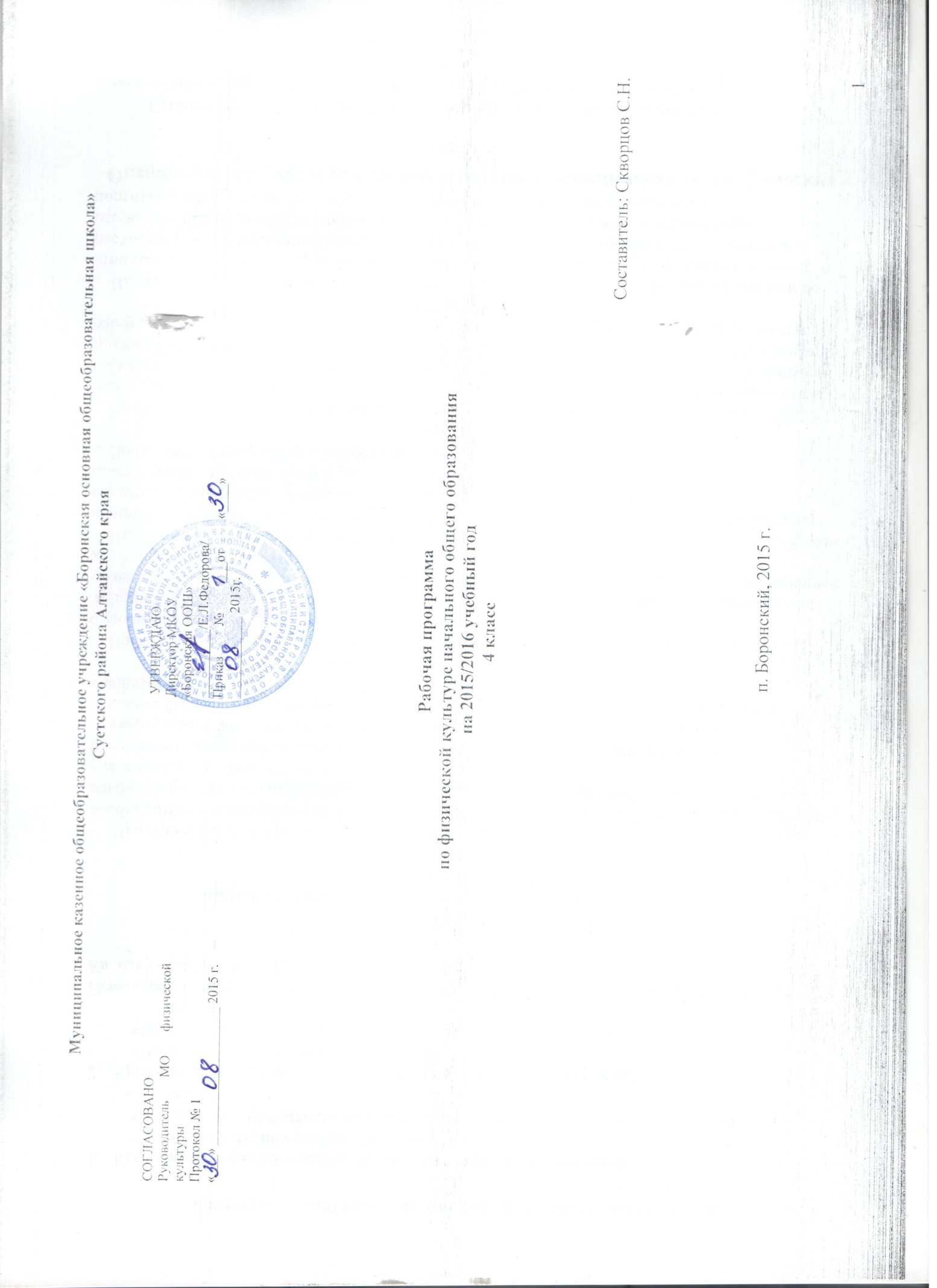 Пояснительная запискаРабочая программа составлена на основе федерального государственного стандарта начального общего образования, примерной программы начального общего образования по физической культуре, федерального перечня учебников, учебного плана МКОУ «Боронская ООШ» на 2015-2016 учебный год, положения о рабочей программе учебного предмета, курса МКОУ «Боронская ООШ», авторской учебной программы созданной доктором педагогических наук В.И. Ляха. (Физическая культура. Рабочая программа. Предметная линия учебников В.И. Ляха. 1-4 класс: пособие для учителей общеобразоват. учреждений /В.И.Лях. – 2-е изд. – М.: Просвещение, 2012).В соответствии с базисным учебным планом МКОУ «Боронская основная общеобразовательная школа» на изучение физической культуры в 4 классе отводится 3 часа в неделю, итого 102 часа в год.Целью  физического воспитания является формирование разносторонне физически развитой личности, способной активно использовать ценности физической культуры для укрепления и длительного сохранения собственного здоровья, оптимизации трудовой деятельности и организации активного отдыха.Реализация цели учебной программы соотносится с решением следующих образовательных задач:• укрепление здоровья, улучшение осанки, профилактика плоскостопия, содействие гармоничному физическому, нравственному и социальному развитию, успешному обучению;• формирование первоначальных умений саморегуляции средствами физической культуры;• овладение школой движений;• развитие координационных (точности воспроизведения и дифференцирования пространственных, временных и силовых параметров движений, равновесия, ритма, быстроты и точности реагирования на сигналы, согласования движений, ориентирования в пространстве) и кондиционных (скоростных, скоростно-силовых, выносливости и гибкости) способностей;• формирование элементарных знаний о личной гигиене, режиме дня, влиянии физических упражнений на состояние здоровья, работоспособность и развитие физических (координационных и кондиционных) способностей;• выработка представлений об основных видах спорта, снарядах и инвентаре, о соблюдении правил техники безопасности во время занятий;• формирование установки на сохранение и укрепление здоровья, навыков здорового и безопасного образа жизни;• приобщение к самостоятельным занятиям физическими упражнениями, подвижными играми, использование их в свободное время на основе формирования интересов к определённым видам двигательной активности и выявления предрасположенности к тем или иным видам спорта;• воспитание дисциплинированности, доброжелательного отношения к товарищам, честности, отзывчивости, смелости во время выполнения физических упражнений, содействие развитию психических процессов (представления, памяти, мышления и др.) в ходе двигательной деятельности.Принимая во внимание вышеперечисленные задачи образования учащихся начальной школы в области физической культуры, основными принципами, идеями и подходами при формировании данной программы были следующие: демократизация и гуманизация педагогического процесса, педагогика сотрудничества, деятельностный подход, интенсификация и оптимизация, расширение межпредметных связей.Принцип демократизации в педагогическом процессе выражается в обеспечении всем и каждому ученику одинакового доступа к основам физической культуры, максимальном раскрытии способностей детей, построении преподавания на основе использования широких и гибких методов и средств обучения для развития детей с разным уровнем их двигательных и психических способностей, изменении сути педагогических отношений, переходе от подчинения к сотрудничеству.Принцип гуманизации педагогического процесса заключается в учёте индивидуальных способностей личности каждого ребёнка и педагога. Он строится в соответствии с личным опытом и уровнем достижений школьников, их интересами и склонностями. Учителя обязаны предоставлять детям разноуровневый по сложности и субъективной трудности усвоения материал программы.Осуществление принципов демократизации и гуманизации в педагогическом процессе возможно на основе педагогики сотрудничества — идеи совместной развивающей деятельности детей и взрослых, в процессе которой они связаны взаимопониманием и проникновением в духовный мир друг друга, совместным желанием анализа хода и результатов этой деятельности.Деятельностный подход заключается в ориентировании ученика не только на усвоение готовых знаний и умений, но и на овладение способами физкультурно-оздоровительной и спортивной деятельности, на развитие познавательных сил и творческого потенциала ребёнка. Это отход от вербальных методов и форм передачи готовой информации, пассивности учащихся на занятиях к активному усвоению знаний, умений и навыков, реализуемых в разнообразных видах физкультурно-оздоровительной и спортивной деятельности.Интенсификация и оптимизация состоит в повышении целенаправленности обучения и усилении мотивации занятий физической культурой и спортом, применении активных и творческих методов и форм обучения (проблемные, исследовательские, сопряжённого развития кондиционных и координационных способностей, акцентированного и всестороннего развития координационных способностей, методики программно-алгоритмического типа, групповые и индивидуальные формы обучения, круговая тренировка и др.); в развитии навыков учебного труда; широком использовании компьютеров и других новых технических средств.Задачу формирования целостного мировоззрения учащихся, всестороннего раскрытия взаимосвязи и взаимообусловленности изучаемых явлений и процессов в сфере физической культуры учитель реализует на основе расширения межпредметных связей из области разных предметов: литературы, истории, математики, анатомии, физиологии, психологии и др.Основной формой организации образовательного процесса является — урок физической культуры, физкультурно-оздоровительные мероприятия в режиме учебного дня, спортивные соревнования и праздники, занятия в спортивных секциях и кружках, самостоятельные занятия физическими упражнениями (домашние занятия).Основные методы, используемые на уроках физической культуры: наглядный, целостный, игровой, соревновательный и метод предупреждения и исправления ошибок.Содержание начального общего образования по учебному предметуЗнания о физической культуре4 классИстория развития физической культуры в России в XVII – XIX вв., ее роль и значение для подготовки солдат русской армии. Физическая подготовка и ее связь с развитием систем дыхания и кровообращения. Характеристика основных способов регулирования физической нагрузки: по скорости и продолжительности выполнения упражнения, изменению величины отягощения. Правила предупреждения травматизма во время занятий физическими упражнениями. Закаливание организма (воздушные и солнечные ванны, купание в естественных водоемах).Способы физкультурной деятельностиПростейшие наблюдения за своим физическим развитием и физической подготовкой. Определение нагрузки во время выполнения утренней гимнастики по показателям частоты сердечных сокращений. Составление акробатических и гимнастических комбинаций из разученных упражнений. Проведение игр в футбол и баскетбол по упрощенным правилам. Оказание доврачебной помощи при легких ушибах, царапинах и ссадинах, потертостях.Физическое совершенствованиеГимнастика с основами акробатики Акробатические упражнения: акробатические комбинации, например: мост из положения лежа на спине, опуститься в исходное положение, переворот в положение лежа на животе с опорой на руки, прыжком в упор присев; кувырок вперед в упор присев, кувырок назад в упор присев, из упора присев кувырок вперед до исходного положения, кувырок назад до упора на коленях с опорой на руки, прыжком переход в упор присев, кувырок вперед.Гимнастические упражнения прикладного характера: опорный прыжок через гимнастического козла — с небольшого разбега толчком о гимнастический мостик прыжок в упор стоя на коленях, переход в упор присев и соскок вперед; из виса стоя присев толчком двумя ногами перемах, согнув ноги в вис сзади согнувшись, опускание назад в вис стоя и обратное движение через вис сзади согнувшись со сходом «вперед ноги».Легкая атлетикаПрыжки в высоту с разбега способом «перешагивание».Низкий старт.Стартовое ускорение.Финиширование.Лыжные гонки Передвижения на лыжах: одновременный одношажный ход; чередование изученных ходов во время передвижения по дистанции.Подвижные игрыНа материале раздела «Гимнастика с основами акробатики»: задания на координацию движений типа: «Веселые задачи», «Запрещенное движение» (с напряжением и расслаблением мышц звеньев тела).На материале раздела «Легкая атлетика»: «Подвижная цель».На материале раздела «Лыжные гонки»: «Куда укатишься за два шага».На материале раздела «Плавание»: «Торпеды», «Гонка лодок», «Гонка мячей», «Паровая машина», «Водолазы», «Гонка катеров».На материале спортивных игр:Футбол: эстафеты с ведением мяча, с передачей мяча партнеру, игра в футбол по упрощенным правилам («Мини-футбол»).Баскетбол: бросок мяча двумя руками от груди после ведения и остановки; прыжок с двух шагов; эстафеты с ведением мяча и бросками его в корзину, игра в баскетбол по упрощенным правилам («Мини-баскетбол»).Волейбол: передача мяча через сетку (передача двумя руками сверху, кулаком снизу); передача мяча с собственным подбрасыванием на месте после небольших перемещений вправо, вперед, в парах на месте и в движении правым (левым) боком, игра в «Пионербол».Тематический планПланируемые образовательные результаты обучающихся По окончании изучения курса «Физическая культура» в начальной школе должны быть достигнуты определенные результаты.Личностные результаты:– формирование чувства гордости за свою Родину, формирование ценностей многонационального российского общества;– формирование уважительного отношения к иному мнению, истории и культуре других народов;– развитие мотивов учебной деятельности и формирование личностного смысла учения;– развитие самостоятельности и личной ответственности за свои поступки на основе представлений о нравственных нормах, социальной справедливости и свободе;– формирование эстетических потребностей, ценностей и чувств;– развитие этических качеств, доброжелательности и эмоционально-нравственной отзывчивости, понимания и сопереживания чувствам других людей;– развитие навыков сотрудничества со взрослыми и сверстниками, умения не создавать конфликтов и находить выходы из спорных ситуаций;– формирование установки на безопасный, здоровый образ жизни;Метапредметные результаты:– овладение способностью принимать и сохранять цели и задачи учебной деятельности, поиска средств ее осуществления;– формирование умения планировать, контролировать и оценивать учебные действия в соответствии с поставленной задачей и условиями ее реализации; определять наиболее эффективные способы достижения результата;– формирование умения понимать причины успеха/неуспеха учебной деятельности и способности конструктивно действовать даже в ситуациях неуспеха;– определение общей цели и путей ее достижения; умение договариваться о распределении функций и ролей в совместной деятельности; осуществлять взаимный контроль в совместной деятельности, адекватно оценивать собственное поведение и поведение окружающих;– готовность конструктивно разрешать конфликты посредством учета интересов сторон и сотрудничества;– овладение базовыми предметными и межпредметными понятиями, отражающими существенные связи и отношения между объектами и процессами.Предметные результаты:– формирование первоначальных представлений о значении физической культуры для укрепления здоровья человека (физического, социального и психологического), о ее позитивном влиянии на развитие человека (физическое, интеллектуальное, эмоциональное, социальное), о физической культуре и здоровье как факторах успешной учебы и социализации;– овладение умениями организовать здоровьесберегающую жизнедеятельность (режим дня, утренняя зарядка, оздоровительные мероприятия, подвижные игры и т.д.);– формирование навыка систематического наблюдения за своим физическим состоянием, величиной физических нагрузок, данными мониторинга здоровья (длины и массы тела и др.), показателями основных физических качеств (силы, быстроты, выносливости, координации, гибкости)– взаимодействие со сверстниками по правилам проведения подвижных игр и соревнований;– выполнение простейших акробатических и гимнастических комбинаций на высоком качественном уровне, характеристика признаков техничного исполнения;– выполнение технических действий из базовых видов спорта, применение их в игровой и соревновательной деятельности.Планируемые результаты обучающихся.по окончании начальной школы учащиеся должны уметь:– планировать занятия физическими упражнениями в режиме дня, использовать средства физической культуры в проведении своего отдыха и досуга;– излагать факты истории развития физической культуры, характеризовать ее роль и значение в жизни человека;– использовать физическую культуры как средство укрепления здоровья, физического развития и физической подготовленности человека;– измерять (познавать) индивидуальные показатели физического развития (длины и массы тела) и развития основных физических качеств;– оказывать посильную помощь и моральную поддержку сверстникам при выполнении учебных заданий, проявлять доброжелательное и уважительное отношение при объяснении ошибок и способов их устранения;– организовывать и проводить со сверстниками подвижные игры и элементарные соревнования, осуществлять их объективное судейство;– соблюдать требования техники безопасности к местам проведения занятий физической культурой;– организовывать и проводить занятий физической культурой с разной целевой направленностью, подбирать для них физические упражнения и выполнять их с заданной дозировкой нагрузки;– характеризовать физическую нагрузку по показателю частоты пульса;– выполнять простейшие акробатические и гимнастические комбинации на высоком качественном уровне;– выполнять технические действия из базовых видов спорта, применять их в игровой и соревновательной деятельности;– выполнять жизненно важные двигательные навыки и умения различными способами, в различных условиях.ТРЕБОВАНИЯ К УРОВНЮ РАЗВИТИЯ ФИЗИЧЕСКОЙ КУЛЬТУРЫ УЧАЩИХСЯУчащиеся  должны знать:Об особенностях зарождения физической культуры, истории первых Олимпийских играх;О способах и особенностях движений и передвижений человека, роль и значении психических биологических процессов в осуществлении двигательных актов;О работе скелетных мышц, систем дыхания и кровообращения при выполнении физических упражнений, о способах простейшего контроля за деятельностью этих систем;Об обучении движениям, роль зрительного и слухового анализатора при их освоении и выполнении;О терминологии разучиваемых упражнений, об их функциональном смысле и направленности воздействий на организм;О физических качествах и общих правилах их тестирования;Об общих и индивидуальных основах личной гигиены, правилах использования закаливающих процедур, профилактики осанки и поддержание достойного внешнего вида;О причинах травматизма на занятиях физической культурой и правилах его предупреждения.Уметь:Составлять и правильно выполнять комплексы утренней гимнастики комплексы физических упражнений на развитие координации, гибкости, силы, на формирование правильной осанки;Вести дневник самонаблюдения за физическим развитием и физической подготовленностью, контролировать рыжим нагрузок по внешним признакам, самочувствию и показателям частоты сердечных сокращений;Организовывать и проводить самостоятельные формы занятий, закаливающие процедуры по индивидуальным планам;Взаимодействовать с одноклассниками и сверстниками в процессе занятий физической культурой.Двигательные умения, навыки и способности:В циклических и ациклических локомоциях: правильно выполнять основные движения в ходьбе, беге, прыжках; с максимальной скоростью бега до .; бег в равномерном темпе до 10 мин; быстро стартовать из различных исходных положений; сильно отталкиваться и приземляться на ноги в яму для прыжков после быстрого разбега с 7-6 шагов; лазать по гимнастической лестнице, гимнастической стенке, канату и др. на расстояние ; преодолевать с помощью бега и прыжков полосу из 3-5 препятствий; прыгать в высоту с прямого и бокового разбеге с 7-9 шагов; прыгать с поворотами на 180º - 360º.В метаниях на дальность и на меткость: метать не большие предметы массой  на дальность из разных исходных положений (стоя, с колена, сидя) правой и левой рукой (с места и с 1-3 шагов разбега); толкать набивной мяч массой  с одного шага; попадать малым мячом внутрь гимнастического обруча, установленного на расстоянии  для мальчиков и  для девочек.В гимнастических и акробатических упражнениях: ходить, бегать и прыгать при изменении длины, частоты и ритмы движения; выполнять строевые упражнения, рекомендованные комплексной программой для учащихся 1-4 классов; принимать основные положения и осуществлять движения рук, ног, туловища без предметов и с предметами (большим и малым мячами, палкой, обручем, набивным мячом массой , гантелями массой 0.5- с соблюдением правильной осанки); слитно выполнять кувырок вперёд и назад;  приседаний и переходов в упор присев, стоя на колене, сидя; выполнять висы и упоры, рекомендованные комплексной программой для учащихся 1-4 классов; прыгать через скакалку, стоя на месте, вращая её вперёд и назад; в положении наклона туловища вперёд (ноги в коленах не сгибать) касаться пальцами рук поля.В единоборствах: осуществлять простейшие единоборства "Бой петухов", "Часовые и разведчики", "Перетягивание в парах", "Выталкивание из круг".В подвижных играх: уметь играть в подвижных играх с бегом, прыжками, метаниями; элементарно владеть мячом: держание, передача на расстояние до , ловля, ведение, броски в процессе соответственно подобранных подвижных игр; играть в одну из игр, комплексно воздействующих на организм ребёнка, типа "Пионербол", "Борьба за мяч", Физическая подготовленность: показывать результаты не ниже чем средний уровень основных физических способностей (см. таблицу)Способы физкультурно-оздоровительной деятельности: самостоятельно выполнять упражнения утренней гимнастики, закаливающие процедуры, применять рекомендованные для начальной школы подвижные игры и другие физические упражнения с целью укрепления здоровья и повышения физической работоспособности.Способы спортивной деятельности: осуществлять соревновательную деятельность по одному из видов спорта (по упрощенным правилам).Способы поведения на занятиях физическими упражнениями: соблюдать порядок, безопасность и гигиенические нормы; помогать друг другу и учителю во время занятий, поддерживать товарищей, имеющих слабые результаты; быть честным, дисциплинированным, активным во время проведения подвижных игр и выполнения других занятий.Уровень физической культуры, связанный с региональными и национальными особенностями, определяют региональные и местные органы управления физическим воспитанием. Уровень физической культуры, составляющей вариативную часть (материал по выбору учителя, учащихся, определяемой самой школой, по углублённому изучению одного или нескольких видов спорта), развивает и определяет учитель.Уровень физической подготовленности4 классКритерии и нормы оценки знаний обучающихсяПри оценивании успеваемости учитываются индивидуальные возможности, уровень физического развития и двигательные возможности, последствия заболеваний учащихся.Классификация ошибок и недочетов, влияющих на снижение оценкиМелкими ошибками считаются такие, которые не влияют на качество и результат выполнения. К мелким ошибкам в основном относятся неточность отталкивания, нарушение ритма, неправильное исходное положение, «заступ» при приземлении.Значительные ошибки – это такие, которые не вызывают особого искажения структуры движений, но влияют на качество выполнения, хотя количественный показатель ниже предполагаемого ненамного. К значительным ошибкам относятся:старт не из требуемого положения;отталкивание далеко от планки при выполнении прыжков в длину, высоту;бросок мяча в кольцо, метание в цель с наличием дополнительных движений;несинхронность выполнения упражнения.Грубые ошибки – это такие, которые искажают технику движения, влияют на качество и результат выполнения упражнения.Характеристика цифровой оценки (отметки)Оценка «5» выставляется за качественное выполнение упражнений, допускается наличие мелких ошибок.Оценка «4» выставляется, если допущено не более одной значительной ошибки и несколько мелких.Оценка «3» выставляется, если допущены две значительные ошибки и несколько грубых. Но ученик при повторных выполнениях может улучшить результат.Оценка «2» выставляется, если упражнение просто не выполнено. Причиной невыполнения является наличие грубых ошибок.В 1 – 4 классах оценка за технику ставится лишь при выполнении упражнений в равновесии, лазанье, с элементами акробатики, при построениях, перестроениях, ходьбе. В остальных видах (бег, прыжки, метание, броски, ходьба) необходимо учитывать результат: секунды, количество, длину, высоту.Учебно-методическое обеспечение образовательного процесса.1. Лях В.И. Физическая культура: 1-4 классы: учеб. для общеобразоват. учреждений / В.И. Лях. – 14-е изд. – М.: Просвещение, 2014.2. Мельничук В.М. Дневничок-здоровячок.- Новосибирск, 2002г.3. «Справочник учителя физической культуры», П.А.Киселев, С.Б.Киселева; - Волгоград: «Учитель», 2008.4. «Двигательные игры, тренинги и уроки здоровья 1-5 классы», Н.И. Дереклеева; Москва: «ВАКО»,2007.5. «Подвижные игры 1-4 классы», А.Ю. Патрикеев; Москва: «ВАКО», 2007.6. «Зимние подвижные игры 1-4 классы», А.Ю. Патрикеев; Москва: «ВАКО», 2009.7. «Дружить со спортом и игрой», Г.П. Попова; Волгоград: «Учитель»,2 008.8. «Физкультура в начальной школе», Г.П. Болонов; Москва: «ТЦ Сфера», 2005.9. Ж. «Начальная школа»10. Ж. «Начальная школа плюс до и после…»11. В.И. Ляха. Физическая культура. Рабочая программа. Предметная линия учебников В.И. Ляха. 1-4 класс: пособие для учителей общеобразоват. учреждений /В.И.Лях. – 2-е изд. – М.: Просвещение, 2012.12. В.И. Лях. Физическая культура. Методические рекомендации. 1-4 классы: пособие для учителей общеобразоват. организаций / В.И. Лях. – М.: Просвещение,2014.Тематический поурочный план учебного материала по физической культуре в 4 классе (3 часа в неделю, всего 102 часа)№ п/пВид программного материалаКоличество часов (уроков)Количество часов (уроков)Количество часов (уроков)№ п/пВид программного материалаКлассКлассКласс№ п/пВид программного материала2341Базовая часть7878781.1Основы знаний о физической культуреВ процессе урокаВ процессе урокаВ процессе урока1.2Подвижные игры1818181.3Гимнастика с элементами акробатики1818181.4Легкоатлетические упражнения2121211.5Кроссовая подготовка2121212Вариативная часть2424242.1Подвижные игры c элементами баскетбола242424ИТОГО:102102102Контрольные упражненияУровеньУровеньУровеньУровеньУровеньУровеньКонтрольные упражнениявысокийсреднийнизкийвысокийсреднийнизкийКонтрольные упражненияМальчикиМальчикиМальчикиДевочкиДевочкиДевочкиПодтягивание в висе, кол-во раз643Подтягивание в висе лежа, согнувшись, кол-во раз181510Бег  с высокого старта, с10.010.811.010.311.011.5Бег , мин. с4.305.005.305.005.406.30Ходьба на лыжах , мин. с7.007.308.007.308.008.30Тема урокаТип и номер урокаЭлементы содержанияПланируемые результаты (личностные и метапредметные )Планируемые результаты (личностные и метапредметные )Планируемые результаты (личностные и метапредметные )Вид контроляД/зДата проведенияТема урокаТип и номер урокаЭлементы содержанияПредметныеМетапредметные  УДД(познавательные, коммуникативные, регулятивные)Личностные УУДВид контроляД/зДата проведенияЛёгкая атлетика 11 часовЛёгкая атлетика 11 часовЛёгкая атлетика 11 часовЛёгкая атлетика 11 часовЛёгкая атлетика 11 часовЛёгкая атлетика 11 часовЛёгкая атлетика 11 часовЛёгкая атлетика 11 часовЛёгкая атлетика 11 часовИнструктаж по ТБ. Ходьба с изменением длины и частоты шага. Бег в заданном темпе и скоростью.Вводный 1Инструктаж по Т.Б. Ходьба с изменением длины и частоты шага. Бег с заданным темпе и скоростью. Бег на скорость в заданном коридоре. Игра «Смена сторон». Встречная эстафета. Развитие скоростных способностей. Комплексы упражнений на развитие физических качеств.Уметь: правильно выполнять основные движения при ходьбе и беге. Пробегать  с максимальной скоростью (60м)Познавательные:Осмысление, объяснение своего двигательного опыта.Осознание важности освоения универсальных умений связанных с выполнением упражнений.Осмысление техники выполнения разучиваемых заданий и упражнений.Коммуникативные:Формирование способов позитивного взаимодействия со сверстниками в парах и группах при разучиванииупражнений.Регулятивные:Умение объяснять ошибки при выполнении упражненийУмение организовать самостоятельную деятельность с учетом требований ее безопасности, сохранности инвентаря и оборудования, организации мест занятий.Умение характеризовать, выполнять задание в соответствии с целью и анализировать технику выполнения упражнений, давать объективную оценку технике выполнения упражнений на основе освоенных знаний и имеющегося опыта. Умение технически правильно выполнять двигательные действия из базовых видов спорта, использовать их в игровой и соревновательной деятельности.Умение планировать собственную деятельность, распределять нагрузку и отдых в процессе ее выполнения.Развитие самостоятельности и личной ответственности за свои поступки на основе представлений о нравственных нормах.Развитие этических чувств, доброжелательности и эмоционально-нравственной отзывчивости, понимания и сопереживания чувствам других людей.Формирование эстетических потребностей, ценностей и чувств.Формирование и проявление положительных качеств личности, дисциплинированности, трудолюбия и упорства в достижении поставленной цели. Текущий Комплекс 1Ходьба с изменением длины и частоты шага. Бег в заданном темпе и скоростью.Комплексный 2Ходьба с изменением длины и частоты шага. Бег с заданным темпе и скоростью. Бег на скорость в заданном коридоре. Игра «Смена сторон». Встречная эстафета. Развитие скоростных способностей. Комплексы упражнений на развитие физических качеств.Уметь: правильно выполнять основные движения при ходьбе и беге. Пробегать  с максимальной скоростью (60м)Познавательные:Осмысление, объяснение своего двигательного опыта.Осознание важности освоения универсальных умений связанных с выполнением упражнений.Осмысление техники выполнения разучиваемых заданий и упражнений.Коммуникативные:Формирование способов позитивного взаимодействия со сверстниками в парах и группах при разучиванииупражнений.Регулятивные:Умение объяснять ошибки при выполнении упражненийУмение организовать самостоятельную деятельность с учетом требований ее безопасности, сохранности инвентаря и оборудования, организации мест занятий.Умение характеризовать, выполнять задание в соответствии с целью и анализировать технику выполнения упражнений, давать объективную оценку технике выполнения упражнений на основе освоенных знаний и имеющегося опыта. Умение технически правильно выполнять двигательные действия из базовых видов спорта, использовать их в игровой и соревновательной деятельности.Умение планировать собственную деятельность, распределять нагрузку и отдых в процессе ее выполнения.Развитие самостоятельности и личной ответственности за свои поступки на основе представлений о нравственных нормах.Развитие этических чувств, доброжелательности и эмоционально-нравственной отзывчивости, понимания и сопереживания чувствам других людей.Формирование эстетических потребностей, ценностей и чувств.Формирование и проявление положительных качеств личности, дисциплинированности, трудолюбия и упорства в достижении поставленной цели. ТекущийКомплекс 1Бег на скорость (30,60м).Комплексный 3,4Бег на скорость (30,60м). Игра «Кот и мыши». Встречная эстафета. Развитие скоростных способностей. Комплексы упражнений на развитие физических качеств.Уметь: правильно выполнять основные движения при ходьбе и беге. Пробегать  с максимальной скоростью (60м)Познавательные:Осмысление, объяснение своего двигательного опыта.Осознание важности освоения универсальных умений связанных с выполнением упражнений.Осмысление техники выполнения разучиваемых заданий и упражнений.Коммуникативные:Формирование способов позитивного взаимодействия со сверстниками в парах и группах при разучиванииупражнений.Регулятивные:Умение объяснять ошибки при выполнении упражненийУмение организовать самостоятельную деятельность с учетом требований ее безопасности, сохранности инвентаря и оборудования, организации мест занятий.Умение характеризовать, выполнять задание в соответствии с целью и анализировать технику выполнения упражнений, давать объективную оценку технике выполнения упражнений на основе освоенных знаний и имеющегося опыта. Умение технически правильно выполнять двигательные действия из базовых видов спорта, использовать их в игровой и соревновательной деятельности.Умение планировать собственную деятельность, распределять нагрузку и отдых в процессе ее выполнения.Развитие самостоятельности и личной ответственности за свои поступки на основе представлений о нравственных нормах.Развитие этических чувств, доброжелательности и эмоционально-нравственной отзывчивости, понимания и сопереживания чувствам других людей.Формирование эстетических потребностей, ценностей и чувств.Формирование и проявление положительных качеств личности, дисциплинированности, трудолюбия и упорства в достижении поставленной цели. ТекущийКомплекс 1Бег на результат (30,60м). круговая эстафета.Учётный 5Бег на результат (30,60м). круговая эстафета.  Игра «Невод».  Развитие скоростных способностей.Уметь: правильно выполнять движения при ходьбе и беге. Пробегать  с максимальной скоростью (60м)Познавательные:Осмысление, объяснение своего двигательного опыта.Осознание важности освоения универсальных умений связанных с выполнением упражнений.Осмысление техники выполнения разучиваемых заданий и упражнений.Коммуникативные:Формирование способов позитивного взаимодействия со сверстниками в парах и группах при разучиванииупражнений.Регулятивные:Умение объяснять ошибки при выполнении упражненийУмение организовать самостоятельную деятельность с учетом требований ее безопасности, сохранности инвентаря и оборудования, организации мест занятий.Умение характеризовать, выполнять задание в соответствии с целью и анализировать технику выполнения упражнений, давать объективную оценку технике выполнения упражнений на основе освоенных знаний и имеющегося опыта. Умение технически правильно выполнять двигательные действия из базовых видов спорта, использовать их в игровой и соревновательной деятельности.Умение планировать собственную деятельность, распределять нагрузку и отдых в процессе ее выполнения.Развитие самостоятельности и личной ответственности за свои поступки на основе представлений о нравственных нормах.Развитие этических чувств, доброжелательности и эмоционально-нравственной отзывчивости, понимания и сопереживания чувствам других людей.Формирование эстетических потребностей, ценностей и чувств.Формирование и проявление положительных качеств личности, дисциплинированности, трудолюбия и упорства в достижении поставленной цели. 30 м: м.: 5,0-5,5-6,0 с.; д.: 5,2-5,7-6,0 с.; .м.: 10,0с.;д.: 10,5 с.Комплекс 1Техника прыжка (в длину, с разбега).Комплексный 6Прыжки в длину по заданным ориентирам. Прыжок в длину с разбега на точность приземления. Игра «Зайцы в огороде». Развитие скоростно-силовых способностей. Комплексы упражнений на развитие скоростно-силовых качеств.Уметь: правильно выполнять движения  в прыжках; правильно приземлятьсяПознавательные:Осмысление, объяснение своего двигательного опыта.Осознание важности освоения универсальных умений связанных с выполнением упражнений.Осмысление техники выполнения разучиваемых заданий и упражнений.Коммуникативные:Формирование способов позитивного взаимодействия со сверстниками в парах и группах при разучиванииупражнений.Регулятивные:Умение объяснять ошибки при выполнении упражненийУмение организовать самостоятельную деятельность с учетом требований ее безопасности, сохранности инвентаря и оборудования, организации мест занятий.Умение характеризовать, выполнять задание в соответствии с целью и анализировать технику выполнения упражнений, давать объективную оценку технике выполнения упражнений на основе освоенных знаний и имеющегося опыта. Умение технически правильно выполнять двигательные действия из базовых видов спорта, использовать их в игровой и соревновательной деятельности.Умение планировать собственную деятельность, распределять нагрузку и отдых в процессе ее выполнения.Развитие самостоятельности и личной ответственности за свои поступки на основе представлений о нравственных нормах.Развитие этических чувств, доброжелательности и эмоционально-нравственной отзывчивости, понимания и сопереживания чувствам других людей.Формирование эстетических потребностей, ценностей и чувств.Формирование и проявление положительных качеств личности, дисциплинированности, трудолюбия и упорства в достижении поставленной цели. ТекущийКомплекс 1Прыжок в длину способом «согнув ноги». Тройной прыжок с места.Комплексный 7Прыжок в длину способом «согнув ноги». Тройной прыжок с места. Игра «Волк во рву». Развитие скоростно-силовых способностей.Уметь: правильно выполнять движения  в прыжках; правильно приземлятьсяПознавательные:Осмысление, объяснение своего двигательного опыта.Осознание важности освоения универсальных умений связанных с выполнением упражнений.Осмысление техники выполнения разучиваемых заданий и упражнений.Коммуникативные:Формирование способов позитивного взаимодействия со сверстниками в парах и группах при разучиванииупражнений.Регулятивные:Умение объяснять ошибки при выполнении упражненийУмение организовать самостоятельную деятельность с учетом требований ее безопасности, сохранности инвентаря и оборудования, организации мест занятий.Умение характеризовать, выполнять задание в соответствии с целью и анализировать технику выполнения упражнений, давать объективную оценку технике выполнения упражнений на основе освоенных знаний и имеющегося опыта. Умение технически правильно выполнять двигательные действия из базовых видов спорта, использовать их в игровой и соревновательной деятельности.Умение планировать собственную деятельность, распределять нагрузку и отдых в процессе ее выполнения.Развитие самостоятельности и личной ответственности за свои поступки на основе представлений о нравственных нормах.Развитие этических чувств, доброжелательности и эмоционально-нравственной отзывчивости, понимания и сопереживания чувствам других людей.Формирование эстетических потребностей, ценностей и чувств.Формирование и проявление положительных качеств личности, дисциплинированности, трудолюбия и упорства в достижении поставленной цели. ТекущийКомплекс 1Прыжок в длину способом «согнув ноги». Тройной прыжок с места.Комплексный 8Прыжок в длину способом «согнув ноги». Тройной прыжок с места. Игра «Шишки, желуди,  орехи». Развитие скоростно-силовых способностей.Уметь: правильно выполнять движения  в прыжках; правильно приземлятьсяПознавательные:Осмысление, объяснение своего двигательного опыта.Осознание важности освоения универсальных умений связанных с выполнением упражнений.Осмысление техники выполнения разучиваемых заданий и упражнений.Коммуникативные:Формирование способов позитивного взаимодействия со сверстниками в парах и группах при разучиванииупражнений.Регулятивные:Умение объяснять ошибки при выполнении упражненийУмение организовать самостоятельную деятельность с учетом требований ее безопасности, сохранности инвентаря и оборудования, организации мест занятий.Умение характеризовать, выполнять задание в соответствии с целью и анализировать технику выполнения упражнений, давать объективную оценку технике выполнения упражнений на основе освоенных знаний и имеющегося опыта. Умение технически правильно выполнять двигательные действия из базовых видов спорта, использовать их в игровой и соревновательной деятельности.Умение планировать собственную деятельность, распределять нагрузку и отдых в процессе ее выполнения.Развитие самостоятельности и личной ответственности за свои поступки на основе представлений о нравственных нормах.Развитие этических чувств, доброжелательности и эмоционально-нравственной отзывчивости, понимания и сопереживания чувствам других людей.Формирование эстетических потребностей, ценностей и чувств.Формирование и проявление положительных качеств личности, дисциплинированности, трудолюбия и упорства в достижении поставленной цели. ТекущийКомплекс 1Метание теннисного мяча на дальность.Комплексный 9Бросок теннисного мяча  на дальность, на точность и на заданное расстояние. Бросок в цель с расстояния 4-. Игра «Невод». Развитие скоростно-силовых способностей.Уметь: метать из различных положений на дальность и в цельПознавательные:Осмысление, объяснение своего двигательного опыта.Осознание важности освоения универсальных умений связанных с выполнением упражнений.Осмысление техники выполнения разучиваемых заданий и упражнений.Коммуникативные:Формирование способов позитивного взаимодействия со сверстниками в парах и группах при разучиванииупражнений.Регулятивные:Умение объяснять ошибки при выполнении упражненийУмение организовать самостоятельную деятельность с учетом требований ее безопасности, сохранности инвентаря и оборудования, организации мест занятий.Умение характеризовать, выполнять задание в соответствии с целью и анализировать технику выполнения упражнений, давать объективную оценку технике выполнения упражнений на основе освоенных знаний и имеющегося опыта. Умение технически правильно выполнять двигательные действия из базовых видов спорта, использовать их в игровой и соревновательной деятельности.Умение планировать собственную деятельность, распределять нагрузку и отдых в процессе ее выполнения.Развитие самостоятельности и личной ответственности за свои поступки на основе представлений о нравственных нормах.Развитие этических чувств, доброжелательности и эмоционально-нравственной отзывчивости, понимания и сопереживания чувствам других людей.Формирование эстетических потребностей, ценностей и чувств.Формирование и проявление положительных качеств личности, дисциплинированности, трудолюбия и упорства в достижении поставленной цели. ТекущийКомплекс 1Бросок теннисного мяча  на дальность, на точность и на заданное расстояние.Комплексный 10Бросок теннисного мяча  на дальность, на точность и на заданное расстояние. Бросок набивного мяча. Игра «Третий лишней». Развитие скоростно-силовых способностей.Уметь: метать из различных положений на дальность и в цельПознавательные:Осмысление, объяснение своего двигательного опыта.Осознание важности освоения универсальных умений связанных с выполнением упражнений.Осмысление техники выполнения разучиваемых заданий и упражнений.Коммуникативные:Формирование способов позитивного взаимодействия со сверстниками в парах и группах при разучиванииупражнений.Регулятивные:Умение объяснять ошибки при выполнении упражненийУмение организовать самостоятельную деятельность с учетом требований ее безопасности, сохранности инвентаря и оборудования, организации мест занятий.Умение характеризовать, выполнять задание в соответствии с целью и анализировать технику выполнения упражнений, давать объективную оценку технике выполнения упражнений на основе освоенных знаний и имеющегося опыта. Умение технически правильно выполнять двигательные действия из базовых видов спорта, использовать их в игровой и соревновательной деятельности.Умение планировать собственную деятельность, распределять нагрузку и отдых в процессе ее выполнения.Развитие самостоятельности и личной ответственности за свои поступки на основе представлений о нравственных нормах.Развитие этических чувств, доброжелательности и эмоционально-нравственной отзывчивости, понимания и сопереживания чувствам других людей.Формирование эстетических потребностей, ценностей и чувств.Формирование и проявление положительных качеств личности, дисциплинированности, трудолюбия и упорства в достижении поставленной цели. ТекущийКомплекс 1Бросок теннисного мяча  на дальность, на точность и на заданное расстояние.Комплексный 11Бросок теннисного мяча  на дальность, на точность и на заданное расстояние. Бросок набивного мяча. Игра «Охотники и утки». Развитие скоростно-силовых способностей.Уметь: метать из различных положений на дальность и в цельПознавательные:Осмысление, объяснение своего двигательного опыта.Осознание важности освоения универсальных умений связанных с выполнением упражнений.Осмысление техники выполнения разучиваемых заданий и упражнений.Коммуникативные:Формирование способов позитивного взаимодействия со сверстниками в парах и группах при разучиванииупражнений.Регулятивные:Умение объяснять ошибки при выполнении упражненийУмение организовать самостоятельную деятельность с учетом требований ее безопасности, сохранности инвентаря и оборудования, организации мест занятий.Умение характеризовать, выполнять задание в соответствии с целью и анализировать технику выполнения упражнений, давать объективную оценку технике выполнения упражнений на основе освоенных знаний и имеющегося опыта. Умение технически правильно выполнять двигательные действия из базовых видов спорта, использовать их в игровой и соревновательной деятельности.Умение планировать собственную деятельность, распределять нагрузку и отдых в процессе ее выполнения.Развитие самостоятельности и личной ответственности за свои поступки на основе представлений о нравственных нормах.Развитие этических чувств, доброжелательности и эмоционально-нравственной отзывчивости, понимания и сопереживания чувствам других людей.Формирование эстетических потребностей, ценностей и чувств.Формирование и проявление положительных качеств личности, дисциплинированности, трудолюбия и упорства в достижении поставленной цели. Метание в цель (из пяти попыток - три попадания)Комплекс 1Кроссовая подготовка 9 часовКроссовая подготовка 9 часовКроссовая подготовка 9 часовКроссовая подготовка 9 часовКроссовая подготовка 9 часовКроссовая подготовка 9 часовКроссовая подготовка 9 часовКроссовая подготовка 9 часовКроссовая подготовка 9 часовБег по пересеченной местности. Равномерный бег 5 мин. Комплексный 12Равномерный бег (5 мин). Чередование бега и ходьбы (бег - , ходьба - ). Игра«Салки на марше». Развитие выносливости. Комплексы упражнений на развитие выносливости.Уметь: бегать в равномерном темпе (до 10 мин); чередовать ходьбу с бегомПознавательные:Осмысление, объяснение своего двигательного опыта.Осознание важности освоения универсальных умений связанных с выполнением упражнений.Осмысление техники выполнения разучиваемых заданий и упражнений.Коммуникативные:Формирование способов позитивного взаимодействия со сверстниками в парах и группах при разучиванииупражнений.Умение объяснять ошибки при выполнении упражнений.Регулятивные:Формирование умения выполнять задание в соответствии с целью.Формирование умения понимать причины успеха/неуспеха учебной деятельности и способности  конструктивно  действовать даже в ситуациях неуспеха выполненияФормирование навыка систематического наблюдения за своим физическим состоянием, величиной физических нагрузок Формирование и проявление положительных качеств личности, дисциплинированности, трудолюбия и упорства в достижении поставленной цели. ТекущийКомплекс 1Равномерный бег 6 мин.Комплексный 13Равномерный бег (6 мин). Чередование бега и ходьбы (бег – , ходьба - ). Игра «Заяц без логова». Развитие выносливостиУметь: бегать в равномерном темпе (до 10 мин); чередовать ходьбу с бегомПознавательные:Осмысление, объяснение своего двигательного опыта.Осознание важности освоения универсальных умений связанных с выполнением упражнений.Осмысление техники выполнения разучиваемых заданий и упражнений.Коммуникативные:Формирование способов позитивного взаимодействия со сверстниками в парах и группах при разучиванииупражнений.Умение объяснять ошибки при выполнении упражнений.Регулятивные:Формирование умения выполнять задание в соответствии с целью.Формирование умения понимать причины успеха/неуспеха учебной деятельности и способности  конструктивно  действовать даже в ситуациях неуспеха выполненияФормирование навыка систематического наблюдения за своим физическим состоянием, величиной физических нагрузок Формирование и проявление положительных качеств личности, дисциплинированности, трудолюбия и упорства в достижении поставленной цели. ТекущийКомплекс 1Равномерный бег 7 мин.Комплексный 14Равномерный бег (7 мин) Чередование бега и ходьбы (бег - , ходьба - ). Игра«День и ночь». Развитие выносливостиУметь: бегать в равномерном темпе (до 10 мин); чередовать ходьбу с бегомПознавательные:Осмысление, объяснение своего двигательного опыта.Осознание важности освоения универсальных умений связанных с выполнением упражнений.Осмысление техники выполнения разучиваемых заданий и упражнений.Коммуникативные:Формирование способов позитивного взаимодействия со сверстниками в парах и группах при разучиванииупражнений.Умение объяснять ошибки при выполнении упражнений.Регулятивные:Формирование умения выполнять задание в соответствии с целью.Формирование умения понимать причины успеха/неуспеха учебной деятельности и способности  конструктивно  действовать даже в ситуациях неуспеха выполненияФормирование навыка систематического наблюдения за своим физическим состоянием, величиной физических нагрузок Формирование и проявление положительных качеств личности, дисциплинированности, трудолюбия и упорства в достижении поставленной цели. ТекущийКомплекс 1Равномерный бег 8 мин.Комплексный 15Равномерный бег (8 мин). Чередование бега и ходьбы (бег , ходьба - ). Игра «Караси и щука». Развитие выносливостиУметь: бегать в равномерном темпе (до 10 мин); чередовать ходьбу с бегомПознавательные:Осмысление, объяснение своего двигательного опыта.Осознание важности освоения универсальных умений связанных с выполнением упражнений.Осмысление техники выполнения разучиваемых заданий и упражнений.Коммуникативные:Формирование способов позитивного взаимодействия со сверстниками в парах и группах при разучиванииупражнений.Умение объяснять ошибки при выполнении упражнений.Регулятивные:Формирование умения выполнять задание в соответствии с целью.Формирование умения понимать причины успеха/неуспеха учебной деятельности и способности  конструктивно  действовать даже в ситуациях неуспеха выполненияФормирование навыка систематического наблюдения за своим физическим состоянием, величиной физических нагрузок Формирование и проявление положительных качеств личности, дисциплинированности, трудолюбия и упорства в достижении поставленной цели. ТекущийКомплекс 1Равномерный бег 9 мин.Комплексный 16Равномерный бег (9 мин). Чередование бега и ходьбы (бег , ходьба - ). Игра «На буксире». Развитие выносливостиУметь: бегать в равномерном темпе (до 10 мин); чередовать ходьбу с бегомПознавательные:Осмысление, объяснение своего двигательного опыта.Осознание важности освоения универсальных умений связанных с выполнением упражнений.Осмысление техники выполнения разучиваемых заданий и упражнений.Коммуникативные:Формирование способов позитивного взаимодействия со сверстниками в парах и группах при разучиванииупражнений.Умение объяснять ошибки при выполнении упражнений.Регулятивные:Формирование умения выполнять задание в соответствии с целью.Формирование умения понимать причины успеха/неуспеха учебной деятельности и способности  конструктивно  действовать даже в ситуациях неуспеха выполненияФормирование навыка систематического наблюдения за своим физическим состоянием, величиной физических нагрузок Формирование и проявление положительных качеств личности, дисциплинированности, трудолюбия и упорства в достижении поставленной цели. ТекущийКомплекс 1Равномерный бег 8 мин.Комплексный 17Равномерный бег (8 мин). Чередование бега и ходьбы (бег - , ходьба - ). Игра«Охотники и зайцы». Развитие выносливостиУметь: бегать в равномерном темпе (до 10 мин); чередовать ходьбу с бегомПознавательные:Осмысление, объяснение своего двигательного опыта.Осознание важности освоения универсальных умений связанных с выполнением упражнений.Осмысление техники выполнения разучиваемых заданий и упражнений.Коммуникативные:Формирование способов позитивного взаимодействия со сверстниками в парах и группах при разучиванииупражнений.Умение объяснять ошибки при выполнении упражнений.Регулятивные:Формирование умения выполнять задание в соответствии с целью.Формирование умения понимать причины успеха/неуспеха учебной деятельности и способности  конструктивно  действовать даже в ситуациях неуспеха выполненияФормирование навыка систематического наблюдения за своим физическим состоянием, величиной физических нагрузок Формирование и проявление положительных качеств личности, дисциплинированности, трудолюбия и упорства в достижении поставленной цели. ТекущийКомплекс 1Равномерный бег 9 мин.Комплексный 18Равномерный бег (9 мин). Чередование бега и ходьбы (бег - , ходьба - ). Игра«Паровозики». Развитие выносливостиУметь: бегать в равномерном темпе (до 10 мин); чередовать ходьбу с бегомПознавательные:Осмысление, объяснение своего двигательного опыта.Осознание важности освоения универсальных умений связанных с выполнением упражнений.Осмысление техники выполнения разучиваемых заданий и упражнений.Коммуникативные:Формирование способов позитивного взаимодействия со сверстниками в парах и группах при разучиванииупражнений.Умение объяснять ошибки при выполнении упражнений.Регулятивные:Формирование умения выполнять задание в соответствии с целью.Формирование умения понимать причины успеха/неуспеха учебной деятельности и способности  конструктивно  действовать даже в ситуациях неуспеха выполненияФормирование навыка систематического наблюдения за своим физическим состоянием, величиной физических нагрузок Формирование и проявление положительных качеств личности, дисциплинированности, трудолюбия и упорства в достижении поставленной цели. ТекущийКомплекс 1Равномерный бег 9 мин.Комплексный 19Равномерный бег (9 мин). Чередование бега и ходьбы (бег - , ходьба - ). Игра«Наступление». Развитие выносливостиУметь: бегать в равномерном темпе (до 10 мин); чередовать ходьбу с бегомПознавательные:Осмысление, объяснение своего двигательного опыта.Осознание важности освоения универсальных умений связанных с выполнением упражнений.Осмысление техники выполнения разучиваемых заданий и упражнений.Коммуникативные:Формирование способов позитивного взаимодействия со сверстниками в парах и группах при разучиванииупражнений.Умение объяснять ошибки при выполнении упражнений.Регулятивные:Формирование умения выполнять задание в соответствии с целью.Формирование умения понимать причины успеха/неуспеха учебной деятельности и способности  конструктивно  действовать даже в ситуациях неуспеха выполненияФормирование навыка систематического наблюдения за своим физическим состоянием, величиной физических нагрузок Формирование и проявление положительных качеств личности, дисциплинированности, трудолюбия и упорства в достижении поставленной цели. ТекущийКомплекс 1Равномерный бег по пересеченной местности. Кросс ().Учетный 20Кросс () по пересеченной местности. Игра «Наступление»Уметь: бегать в равномерном темпе (до 10 мин); чередовать ходьбу с бегомПознавательные:Осмысление, объяснение своего двигательного опыта.Осознание важности освоения универсальных умений связанных с выполнением упражнений.Осмысление техники выполнения разучиваемых заданий и упражнений.Коммуникативные:Формирование способов позитивного взаимодействия со сверстниками в парах и группах при разучиванииупражнений.Умение объяснять ошибки при выполнении упражнений.Регулятивные:Формирование умения выполнять задание в соответствии с целью.Формирование умения понимать причины успеха/неуспеха учебной деятельности и способности  конструктивно  действовать даже в ситуациях неуспеха выполненияФормирование навыка систематического наблюдения за своим физическим состоянием, величиной физических нагрузок Формирование и проявление положительных качеств личности, дисциплинированности, трудолюбия и упорства в достижении поставленной цели. Без учета времениКомплекс 1Подвижные игры 10 часов.Подвижные игры 10 часов.Подвижные игры 10 часов.Подвижные игры 10 часов.Подвижные игры 10 часов.Подвижные игры 10 часов.Подвижные игры 10 часов.Подвижные игры 10 часов.Подвижные игры 10 часов.Инструктаж по Т.Б. Подвижные игры «Космонавты», «Разведчики и часовые».Комплексный 21,22Инструктаж по Т.Б. ОРУ. Игры «Космонавты», «Разведчики и часовые». Развитие скоростно-силовых способностей.Уметь: играть в подвижные игры с бегом, прыжками, метанием.Познавательные:Осмысление, объяснение своего двигательного опыта.Осознание важности освоения универсальных умений связанных с выполнением упражнений.Осмысление техники выполнения разучиваемых заданий и упражнений.Коммуникативные:Формирование способов позитивного взаимодействия со сверстниками в парах и группах при разучиванииупражнений.Умение объяснять ошибки при выполнении упражнений.Умение управлять эмоциями при общении со сверстниками и взрослыми, сохранять хладнокровие, сдержанность, рассудительностьРегулятивные:Умение организовать самостоятельную деятельность с учетом требований ее безопасности, сохранности инвентаря и оборудования, организации мест занятий.Умение технически правильно выполнять двигательные действия из базовых видов спорта, использовать их в игровой и соревновательной деятельности.Умение планировать собственную деятельность, распределять нагрузку и отдых в процессе ее выполнения.Умение видеть красоту движений, выделять и обосновывать эстетические признаки в движениях и передвижениях человека.Формирование навыка систематического наблюдения за своим физическим состоянием, величиной физических нагрузок.Развитие самостоятельности и личной ответственности за свои поступки на основе представлений о нравственных нормах.Развитие этических чувств, доброжелательности и эмоционально-нравственной отзывчивости, понимания и сопереживания чувствам других людей.Формирование эстетических потребностей, ценностей и чувств.Формирование и проявление положительных качеств личности, дисциплинированности, трудолюбия и упорства в достижении поставленной цели. ТекущийКомплекс 2Подвижные игры «Космонавты», «Разведчики и часовые».Комплексный 21,22Инструктаж по Т.Б. ОРУ. Игры «Космонавты», «Разведчики и часовые». Развитие скоростно-силовых способностей.Уметь: играть в подвижные игры с бегом, прыжками, метанием.Познавательные:Осмысление, объяснение своего двигательного опыта.Осознание важности освоения универсальных умений связанных с выполнением упражнений.Осмысление техники выполнения разучиваемых заданий и упражнений.Коммуникативные:Формирование способов позитивного взаимодействия со сверстниками в парах и группах при разучиванииупражнений.Умение объяснять ошибки при выполнении упражнений.Умение управлять эмоциями при общении со сверстниками и взрослыми, сохранять хладнокровие, сдержанность, рассудительностьРегулятивные:Умение организовать самостоятельную деятельность с учетом требований ее безопасности, сохранности инвентаря и оборудования, организации мест занятий.Умение технически правильно выполнять двигательные действия из базовых видов спорта, использовать их в игровой и соревновательной деятельности.Умение планировать собственную деятельность, распределять нагрузку и отдых в процессе ее выполнения.Умение видеть красоту движений, выделять и обосновывать эстетические признаки в движениях и передвижениях человека.Формирование навыка систематического наблюдения за своим физическим состоянием, величиной физических нагрузок.Развитие самостоятельности и личной ответственности за свои поступки на основе представлений о нравственных нормах.Развитие этических чувств, доброжелательности и эмоционально-нравственной отзывчивости, понимания и сопереживания чувствам других людей.Формирование эстетических потребностей, ценностей и чувств.Формирование и проявление положительных качеств личности, дисциплинированности, трудолюбия и упорства в достижении поставленной цели. ТекущийКомплекс 2Подвижные игры «Космонавты», «Белые медведи».Комплексный 23,24ОРУ. Игры «Космонавты», «Белые медведи». Эстафеты с обручами. Развитие скоростно-силовых качеств.Уметь: играть в подвижные игры с бегом, прыжками, метанием.Познавательные:Осмысление, объяснение своего двигательного опыта.Осознание важности освоения универсальных умений связанных с выполнением упражнений.Осмысление техники выполнения разучиваемых заданий и упражнений.Коммуникативные:Формирование способов позитивного взаимодействия со сверстниками в парах и группах при разучиванииупражнений.Умение объяснять ошибки при выполнении упражнений.Умение управлять эмоциями при общении со сверстниками и взрослыми, сохранять хладнокровие, сдержанность, рассудительностьРегулятивные:Умение организовать самостоятельную деятельность с учетом требований ее безопасности, сохранности инвентаря и оборудования, организации мест занятий.Умение технически правильно выполнять двигательные действия из базовых видов спорта, использовать их в игровой и соревновательной деятельности.Умение планировать собственную деятельность, распределять нагрузку и отдых в процессе ее выполнения.Умение видеть красоту движений, выделять и обосновывать эстетические признаки в движениях и передвижениях человека.Формирование навыка систематического наблюдения за своим физическим состоянием, величиной физических нагрузок.Развитие самостоятельности и личной ответственности за свои поступки на основе представлений о нравственных нормах.Развитие этических чувств, доброжелательности и эмоционально-нравственной отзывчивости, понимания и сопереживания чувствам других людей.Формирование эстетических потребностей, ценностей и чувств.Формирование и проявление положительных качеств личности, дисциплинированности, трудолюбия и упорства в достижении поставленной цели. ТекущийКомплекс 2Подвижные игры«Прыжки по полоскам», «Волк во рву».Комплексный 25,26ОРУ. Игры «Прыжки по полоскам», «Волк во рву». Эстафета «Верёвочка под ногами». Развитие скоростно-силовых качеств.Уметь: играть в подвижные игры с бегом, прыжками, метанием.Познавательные:Осмысление, объяснение своего двигательного опыта.Осознание важности освоения универсальных умений связанных с выполнением упражнений.Осмысление техники выполнения разучиваемых заданий и упражнений.Коммуникативные:Формирование способов позитивного взаимодействия со сверстниками в парах и группах при разучиванииупражнений.Умение объяснять ошибки при выполнении упражнений.Умение управлять эмоциями при общении со сверстниками и взрослыми, сохранять хладнокровие, сдержанность, рассудительностьРегулятивные:Умение организовать самостоятельную деятельность с учетом требований ее безопасности, сохранности инвентаря и оборудования, организации мест занятий.Умение технически правильно выполнять двигательные действия из базовых видов спорта, использовать их в игровой и соревновательной деятельности.Умение планировать собственную деятельность, распределять нагрузку и отдых в процессе ее выполнения.Умение видеть красоту движений, выделять и обосновывать эстетические признаки в движениях и передвижениях человека.Формирование навыка систематического наблюдения за своим физическим состоянием, величиной физических нагрузок.Развитие самостоятельности и личной ответственности за свои поступки на основе представлений о нравственных нормах.Развитие этических чувств, доброжелательности и эмоционально-нравственной отзывчивости, понимания и сопереживания чувствам других людей.Формирование эстетических потребностей, ценностей и чувств.Формирование и проявление положительных качеств личности, дисциплинированности, трудолюбия и упорства в достижении поставленной цели. ТекущийКомплекс 2Подвижные игры «Прыгуны и пятнашки», «Заяц, сторож, Жучка».Комплексный 27,28ОРУ. Игры «Прыгуны и пятнашки», «Заяц, сторож, Жучка». Эстафета «Верёвочка под ногами». Развитие скоростно-силовых качеств.Уметь: играть в подвижные игры с бегом, прыжками, метанием.Познавательные:Осмысление, объяснение своего двигательного опыта.Осознание важности освоения универсальных умений связанных с выполнением упражнений.Осмысление техники выполнения разучиваемых заданий и упражнений.Коммуникативные:Формирование способов позитивного взаимодействия со сверстниками в парах и группах при разучиванииупражнений.Умение объяснять ошибки при выполнении упражнений.Умение управлять эмоциями при общении со сверстниками и взрослыми, сохранять хладнокровие, сдержанность, рассудительностьРегулятивные:Умение организовать самостоятельную деятельность с учетом требований ее безопасности, сохранности инвентаря и оборудования, организации мест занятий.Умение технически правильно выполнять двигательные действия из базовых видов спорта, использовать их в игровой и соревновательной деятельности.Умение планировать собственную деятельность, распределять нагрузку и отдых в процессе ее выполнения.Умение видеть красоту движений, выделять и обосновывать эстетические признаки в движениях и передвижениях человека.Формирование навыка систематического наблюдения за своим физическим состоянием, величиной физических нагрузок.Развитие самостоятельности и личной ответственности за свои поступки на основе представлений о нравственных нормах.Развитие этических чувств, доброжелательности и эмоционально-нравственной отзывчивости, понимания и сопереживания чувствам других людей.Формирование эстетических потребностей, ценностей и чувств.Формирование и проявление положительных качеств личности, дисциплинированности, трудолюбия и упорства в достижении поставленной цели. ТекущийКомплекс 2Подвижные игры «Удочка», «Зайцы в городе». Эстафета «Верёвочка под ногами».Комплексный 29,30ОРУ. Игры «Удочка», «Зайцы в городе». Эстафета «Верёвочка под ногами». Развитие скоростно-силовых качеств.Уметь: осуществлять индивидуальные и групповые действия в подвижных играх.Познавательные:Осмысление, объяснение своего двигательного опыта.Осознание важности освоения универсальных умений связанных с выполнением упражнений.Осмысление техники выполнения разучиваемых заданий и упражнений.Коммуникативные:Формирование способов позитивного взаимодействия со сверстниками в парах и группах при разучиванииупражнений.Умение объяснять ошибки при выполнении упражнений.Умение управлять эмоциями при общении со сверстниками и взрослыми, сохранять хладнокровие, сдержанность, рассудительностьРегулятивные:Умение организовать самостоятельную деятельность с учетом требований ее безопасности, сохранности инвентаря и оборудования, организации мест занятий.Умение технически правильно выполнять двигательные действия из базовых видов спорта, использовать их в игровой и соревновательной деятельности.Умение планировать собственную деятельность, распределять нагрузку и отдых в процессе ее выполнения.Умение видеть красоту движений, выделять и обосновывать эстетические признаки в движениях и передвижениях человека.Формирование навыка систематического наблюдения за своим физическим состоянием, величиной физических нагрузок.Развитие самостоятельности и личной ответственности за свои поступки на основе представлений о нравственных нормах.Развитие этических чувств, доброжелательности и эмоционально-нравственной отзывчивости, понимания и сопереживания чувствам других людей.Формирование эстетических потребностей, ценностей и чувств.Формирование и проявление положительных качеств личности, дисциплинированности, трудолюбия и упорства в достижении поставленной цели. ТекущийКомплекс 2Гимнастика 18 часов.Гимнастика 18 часов.Гимнастика 18 часов.Гимнастика 18 часов.Гимнастика 18 часов.Гимнастика 18 часов.Гимнастика 18 часов.Гимнастика 18 часов.Гимнастика 18 часов.Инструктаж по Т.Б. Акробатика. Строевые упражнения.Комплексный 31Инструктаж по Т.Б. ОРУ. Кувырок вперёд, кувырок назад. Выполнение команд «Становись!», «Равняйсь!», «Смирно!», «Вольно!». Ходьба по лавочке большими шагами и выпадами. Уметь: выполнять строевые команды; выполнять акробатические элементы раздельно и комбинации.Познавательные:Осознание важности освоения универсальных умений связанных с выполнением организующих упражнений.Осмысление техники выполнения разучиваемых акробатических комбинаций и упражнений.Осмысление правил безопасности (что можно делать и что опасно делать) при выполнении акробатических, гимнастических упражнений, комбинаций.Коммуникативные:Формирование способов позитивного взаимодействия со сверстниками в парах и группах при разучиванииакробатических упражнений. Умение объяснять ошибки при выполнении упражненийРегулятивные:Формирование умения выполнять задание в соответствии с поставленной целью.Формирование умения понимать причины успеха/неуспеха учебной деятельности и способности  конструктивно  действовать даже в ситуациях неуспеха.Формирование умения планировать, контролировать и оценивать учебные действия в соответствии с поставленной задачей и условиями ее реализации; определять наиболее эффективные способы достижения результата.Формирование навыка систематического наблюдения за своим физическим состоянием, величиной физических нагрузок.Развитие этических чувств, доброжелательности и эмоционально-нравственной отзывчивости, понимания и сопереживания чувствам других людей.Формирование эстетических потребностей, ценностей и чувств.Формирование и проявление положительных качеств личности, дисциплинированности, трудолюбия и упорства в достижении поставленной цели. ТекущийКомплекс 2Техника акробатических упражнений.Комплексный 32,33ОРУ. Кувырок вперёд, кувырок назад. Кувырок назад и перекат, стойка на лопатках. Выполнение команд «Становись!», «Равняйсь!», «Смирно!», «Вольно!». Ходьба по лавочке большими шагами, выпадами, на носках. Развитие координационных способностей. Игра «Что изменилось?»Уметь: выполнять строевые команды; выполнять акробатические элементы раздельно и комбинации.Познавательные:Осознание важности освоения универсальных умений связанных с выполнением организующих упражнений.Осмысление техники выполнения разучиваемых акробатических комбинаций и упражнений.Осмысление правил безопасности (что можно делать и что опасно делать) при выполнении акробатических, гимнастических упражнений, комбинаций.Коммуникативные:Формирование способов позитивного взаимодействия со сверстниками в парах и группах при разучиванииакробатических упражнений. Умение объяснять ошибки при выполнении упражненийРегулятивные:Формирование умения выполнять задание в соответствии с поставленной целью.Формирование умения понимать причины успеха/неуспеха учебной деятельности и способности  конструктивно  действовать даже в ситуациях неуспеха.Формирование умения планировать, контролировать и оценивать учебные действия в соответствии с поставленной задачей и условиями ее реализации; определять наиболее эффективные способы достижения результата.Формирование навыка систематического наблюдения за своим физическим состоянием, величиной физических нагрузок.Развитие этических чувств, доброжелательности и эмоционально-нравственной отзывчивости, понимания и сопереживания чувствам других людей.Формирование эстетических потребностей, ценностей и чувств.Формирование и проявление положительных качеств личности, дисциплинированности, трудолюбия и упорства в достижении поставленной цели. ТекущийКомплекс 2«Мост». Кувырок вперёд (назад) и перекат, стойка на лопатках.Комплексный 34,35ОРУ. Мост (с помощью и самостоятельно). Кувырок вперёд, кувырок назад и перекат, стойка на лопатках. Выполнение команд «Становись!», «Равняйсь!», «Смирно!», «Вольно!». Ходьба по лавочке большими шагами, выпадами, на носках. Развитие координационных способностей. Игра «Точный поворот»Уметь: выполнять строевые команды; выполнять акробатические элементы раздельно и комбинации.Познавательные:Осознание важности освоения универсальных умений связанных с выполнением организующих упражнений.Осмысление техники выполнения разучиваемых акробатических комбинаций и упражнений.Осмысление правил безопасности (что можно делать и что опасно делать) при выполнении акробатических, гимнастических упражнений, комбинаций.Коммуникативные:Формирование способов позитивного взаимодействия со сверстниками в парах и группах при разучиванииакробатических упражнений. Умение объяснять ошибки при выполнении упражненийРегулятивные:Формирование умения выполнять задание в соответствии с поставленной целью.Формирование умения понимать причины успеха/неуспеха учебной деятельности и способности  конструктивно  действовать даже в ситуациях неуспеха.Формирование умения планировать, контролировать и оценивать учебные действия в соответствии с поставленной задачей и условиями ее реализации; определять наиболее эффективные способы достижения результата.Формирование навыка систематического наблюдения за своим физическим состоянием, величиной физических нагрузок.Развитие этических чувств, доброжелательности и эмоционально-нравственной отзывчивости, понимания и сопереживания чувствам других людей.Формирование эстетических потребностей, ценностей и чувств.Формирование и проявление положительных качеств личности, дисциплинированности, трудолюбия и упорства в достижении поставленной цели. ТекущийКомплекс 2Оценка техники выполнения акробатических упражнений.Учётный 36ОРУ. Мост (с помощью и самостоятельно). Кувырок вперёд, кувырок назад и перекат, стойка на лопатках. Выполнение команд «Становись!», «Равняйсь!», «Смирно!», «Вольно!». Ходьба по лавочке большими шагами, выпадами, на носках. Развитие координационных способностей. Игра «Быстро по местам»Уметь: выполнять строевые команды; выполнять акробатические элементы раздельно и комбинации.Познавательные:Осознание важности освоения универсальных умений связанных с выполнением организующих упражнений.Осмысление техники выполнения разучиваемых акробатических комбинаций и упражнений.Осмысление правил безопасности (что можно делать и что опасно делать) при выполнении акробатических, гимнастических упражнений, комбинаций.Коммуникативные:Формирование способов позитивного взаимодействия со сверстниками в парах и группах при разучиванииакробатических упражнений. Умение объяснять ошибки при выполнении упражненийРегулятивные:Формирование умения выполнять задание в соответствии с поставленной целью.Формирование умения понимать причины успеха/неуспеха учебной деятельности и способности  конструктивно  действовать даже в ситуациях неуспеха.Формирование умения планировать, контролировать и оценивать учебные действия в соответствии с поставленной задачей и условиями ее реализации; определять наиболее эффективные способы достижения результата.Формирование навыка систематического наблюдения за своим физическим состоянием, величиной физических нагрузок.Развитие этических чувств, доброжелательности и эмоционально-нравственной отзывчивости, понимания и сопереживания чувствам других людей.Формирование эстетических потребностей, ценностей и чувств.Формирование и проявление положительных качеств личности, дисциплинированности, трудолюбия и упорства в достижении поставленной цели. Выполнить комбинацию из разученных элементовКомплекс 2Висы и упоры. Строевые упражнения.Комплексный 37,38ОРУ с гимнастической палкой. Вис завесом,  вис на согнутых руках,  согнув ноги. Эстафеты. Игра «Посадка картофеля». Развитие силовых качеств.Уметь: выполнять висы и упоры.Познавательные:Осознание важности освоения универсальных умений связанных с выполнением организующих упражнений.Осмысление техники выполнения разучиваемых акробатических комбинаций и упражнений.Осмысление правил безопасности (что можно делать и что опасно делать) при выполнении акробатических, гимнастических упражнений, комбинаций.Коммуникативные:Формирование способов позитивного взаимодействия со сверстниками в парах и группах при разучиванииакробатических упражнений. Умение объяснять ошибки при выполнении упражненийРегулятивные:Формирование умения выполнять задание в соответствии с поставленной целью.Формирование умения понимать причины успеха/неуспеха учебной деятельности и способности  конструктивно  действовать даже в ситуациях неуспеха.Формирование умения планировать, контролировать и оценивать учебные действия в соответствии с поставленной задачей и условиями ее реализации; определять наиболее эффективные способы достижения результата.Формирование навыка систематического наблюдения за своим физическим состоянием, величиной физических нагрузок.Развитие этических чувств, доброжелательности и эмоционально-нравственной отзывчивости, понимания и сопереживания чувствам других людей.Формирование эстетических потребностей, ценностей и чувств.Формирование и проявление положительных качеств личности, дисциплинированности, трудолюбия и упорства в достижении поставленной цели. ТекущийКомплекс 2Поднимание ног в висе, подтягивание в висе.Комплексный 39,40ОРУ. На гимнастической стенке вис прогнувшись, поднимание ног в висе, подтягивание в висе. Эстафеты. Игра «Не ошибись!». Развитие силовых качеств.Уметь: выполнять висы и упоры.Познавательные:Осознание важности освоения универсальных умений связанных с выполнением организующих упражнений.Осмысление техники выполнения разучиваемых акробатических комбинаций и упражнений.Осмысление правил безопасности (что можно делать и что опасно делать) при выполнении акробатических, гимнастических упражнений, комбинаций.Коммуникативные:Формирование способов позитивного взаимодействия со сверстниками в парах и группах при разучиванииакробатических упражнений. Умение объяснять ошибки при выполнении упражненийРегулятивные:Формирование умения выполнять задание в соответствии с поставленной целью.Формирование умения понимать причины успеха/неуспеха учебной деятельности и способности  конструктивно  действовать даже в ситуациях неуспеха.Формирование умения планировать, контролировать и оценивать учебные действия в соответствии с поставленной задачей и условиями ее реализации; определять наиболее эффективные способы достижения результата.Формирование навыка систематического наблюдения за своим физическим состоянием, величиной физических нагрузок.Развитие этических чувств, доброжелательности и эмоционально-нравственной отзывчивости, понимания и сопереживания чувствам других людей.Формирование эстетических потребностей, ценностей и чувств.Формирование и проявление положительных качеств личности, дисциплинированности, трудолюбия и упорства в достижении поставленной цели. ТекущийКомплекс 2Подтягивание в висеКомплексный 41ОРУ с мячами. На гимнастической стенке вис прогнувшись, поднимание ног в висе, подтягивания в висе. Эстафеты. Игра «Три движения». Развитие силовых качеств.Уметь:  выполнять строевые команды; выполнять акробатические элементы раздельно и комбинации.Познавательные:Осознание важности освоения универсальных умений связанных с выполнением организующих упражнений.Осмысление техники выполнения разучиваемых акробатических комбинаций и упражнений.Осмысление правил безопасности (что можно делать и что опасно делать) при выполнении акробатических, гимнастических упражнений, комбинаций.Коммуникативные:Формирование способов позитивного взаимодействия со сверстниками в парах и группах при разучиванииакробатических упражнений. Умение объяснять ошибки при выполнении упражненийРегулятивные:Формирование умения выполнять задание в соответствии с поставленной целью.Формирование умения понимать причины успеха/неуспеха учебной деятельности и способности  конструктивно  действовать даже в ситуациях неуспеха.Формирование умения планировать, контролировать и оценивать учебные действия в соответствии с поставленной задачей и условиями ее реализации; определять наиболее эффективные способы достижения результата.Формирование навыка систематического наблюдения за своим физическим состоянием, величиной физических нагрузок.Развитие этических чувств, доброжелательности и эмоционально-нравственной отзывчивости, понимания и сопереживания чувствам других людей.Формирование эстетических потребностей, ценностей и чувств.Формирование и проявление положительных качеств личности, дисциплинированности, трудолюбия и упорства в достижении поставленной цели. ТекущийКомплекс 2Висы и упоры. Подтягивание в висе (на результат).Учётный 42ОРУ с мячами. На гимнастической стенке вис прогнувшись, поднимание ног в висе, подтягивания в висе. Эстафеты. Игра «Три движения». Развитие силовых качеств.Уметь: выполнять висы и упоры, подтягивания в висе.Познавательные:Осознание важности освоения универсальных умений связанных с выполнением организующих упражнений.Осмысление техники выполнения разучиваемых акробатических комбинаций и упражнений.Осмысление правил безопасности (что можно делать и что опасно делать) при выполнении акробатических, гимнастических упражнений, комбинаций.Коммуникативные:Формирование способов позитивного взаимодействия со сверстниками в парах и группах при разучиванииакробатических упражнений. Умение объяснять ошибки при выполнении упражненийРегулятивные:Формирование умения выполнять задание в соответствии с поставленной целью.Формирование умения понимать причины успеха/неуспеха учебной деятельности и способности  конструктивно  действовать даже в ситуациях неуспеха.Формирование умения планировать, контролировать и оценивать учебные действия в соответствии с поставленной задачей и условиями ее реализации; определять наиболее эффективные способы достижения результата.Формирование навыка систематического наблюдения за своим физическим состоянием, величиной физических нагрузок.Развитие этических чувств, доброжелательности и эмоционально-нравственной отзывчивости, понимания и сопереживания чувствам других людей.Формирование эстетических потребностей, ценностей и чувств.Формирование и проявление положительных качеств личности, дисциплинированности, трудолюбия и упорства в достижении поставленной цели. Оценка техники выполнения висов: м.: 5-3-1; д.: 12-8-2Комплекс 2Опорный прыжок, лазание по канату в три приёма.Комплексный 43,44ОРУ в движении. Лазание по канату в три приёма. Перелезание через препятствие. Игра «Прокати быстрее мяч». Развитие скоростно-силовых качеств.Уметь: лазать по гимнастической стенке, канату; выполнять опорный прыжок.Познавательные:Осознание важности освоения универсальных умений связанных с выполнением организующих упражнений.Осмысление техники выполнения разучиваемых акробатических комбинаций и упражнений.Осмысление правил безопасности (что можно делать и что опасно делать) при выполнении акробатических, гимнастических упражнений, комбинаций.Коммуникативные:Формирование способов позитивного взаимодействия со сверстниками в парах и группах при разучиванииакробатических упражнений. Умение объяснять ошибки при выполнении упражненийРегулятивные:Формирование умения выполнять задание в соответствии с поставленной целью.Формирование умения понимать причины успеха/неуспеха учебной деятельности и способности  конструктивно  действовать даже в ситуациях неуспеха.Формирование умения планировать, контролировать и оценивать учебные действия в соответствии с поставленной задачей и условиями ее реализации; определять наиболее эффективные способы достижения результата.Формирование навыка систематического наблюдения за своим физическим состоянием, величиной физических нагрузок.Развитие этических чувств, доброжелательности и эмоционально-нравственной отзывчивости, понимания и сопереживания чувствам других людей.Формирование эстетических потребностей, ценностей и чувств.Формирование и проявление положительных качеств личности, дисциплинированности, трудолюбия и упорства в достижении поставленной цели. ТекущийКомплекс 2Лазание по канату в три приёма.Комплексный 45ОРУ в движении. Лазание по канату в три приёма. Перелезание через препятствие. Игра «Лисы и куры». Развитие скоростно-силовых качеств.Уметь: лазать по гимнастической стенке, канату; выполнять опорный прыжок.Познавательные:Осознание важности освоения универсальных умений связанных с выполнением организующих упражнений.Осмысление техники выполнения разучиваемых акробатических комбинаций и упражнений.Осмысление правил безопасности (что можно делать и что опасно делать) при выполнении акробатических, гимнастических упражнений, комбинаций.Коммуникативные:Формирование способов позитивного взаимодействия со сверстниками в парах и группах при разучиванииакробатических упражнений. Умение объяснять ошибки при выполнении упражненийРегулятивные:Формирование умения выполнять задание в соответствии с поставленной целью.Формирование умения понимать причины успеха/неуспеха учебной деятельности и способности  конструктивно  действовать даже в ситуациях неуспеха.Формирование умения планировать, контролировать и оценивать учебные действия в соответствии с поставленной задачей и условиями ее реализации; определять наиболее эффективные способы достижения результата.Формирование навыка систематического наблюдения за своим физическим состоянием, величиной физических нагрузок.Развитие этических чувств, доброжелательности и эмоционально-нравственной отзывчивости, понимания и сопереживания чувствам других людей.Формирование эстетических потребностей, ценностей и чувств.Формирование и проявление положительных качеств личности, дисциплинированности, трудолюбия и упорства в достижении поставленной цели. ТекущийКомплекс 2Опорный прыжок на горку матов.Комплексный 46ОРУ в движении. Опорный прыжок на горку матов. Вскок в упор на коленях, соскок со взмахом рук.  Игра «Лисы и куры». Развитие скоростно-силовых качеств.Уметь: лазать по гимнастической стенке, канату; выполнять опорный прыжок.Познавательные:Осознание важности освоения универсальных умений связанных с выполнением организующих упражнений.Осмысление техники выполнения разучиваемых акробатических комбинаций и упражнений.Осмысление правил безопасности (что можно делать и что опасно делать) при выполнении акробатических, гимнастических упражнений, комбинаций.Коммуникативные:Формирование способов позитивного взаимодействия со сверстниками в парах и группах при разучиванииакробатических упражнений. Умение объяснять ошибки при выполнении упражненийРегулятивные:Формирование умения выполнять задание в соответствии с поставленной целью.Формирование умения понимать причины успеха/неуспеха учебной деятельности и способности  конструктивно  действовать даже в ситуациях неуспеха.Формирование умения планировать, контролировать и оценивать учебные действия в соответствии с поставленной задачей и условиями ее реализации; определять наиболее эффективные способы достижения результата.Формирование навыка систематического наблюдения за своим физическим состоянием, величиной физических нагрузок.Развитие этических чувств, доброжелательности и эмоционально-нравственной отзывчивости, понимания и сопереживания чувствам других людей.Формирование эстетических потребностей, ценностей и чувств.Формирование и проявление положительных качеств личности, дисциплинированности, трудолюбия и упорства в достижении поставленной цели. ТекущийКомплекс 2Опорный прыжок на горку матов.Комплексный 47ОРУ в движении. Опорный прыжок на горку матов. Вскок в упор на коленях, соскок со взмахом рук.  Игра «Верёвочка под ногами». Развитие скоростно-силовых качеств.Уметь: лазать по гимнастической стенке, канату; выполнять опорный прыжок.Познавательные:Осознание важности освоения универсальных умений связанных с выполнением организующих упражнений.Осмысление техники выполнения разучиваемых акробатических комбинаций и упражнений.Осмысление правил безопасности (что можно делать и что опасно делать) при выполнении акробатических, гимнастических упражнений, комбинаций.Коммуникативные:Формирование способов позитивного взаимодействия со сверстниками в парах и группах при разучиванииакробатических упражнений. Умение объяснять ошибки при выполнении упражненийРегулятивные:Формирование умения выполнять задание в соответствии с поставленной целью.Формирование умения понимать причины успеха/неуспеха учебной деятельности и способности  конструктивно  действовать даже в ситуациях неуспеха.Формирование умения планировать, контролировать и оценивать учебные действия в соответствии с поставленной задачей и условиями ее реализации; определять наиболее эффективные способы достижения результата.Формирование навыка систематического наблюдения за своим физическим состоянием, величиной физических нагрузок.Развитие этических чувств, доброжелательности и эмоционально-нравственной отзывчивости, понимания и сопереживания чувствам других людей.Формирование эстетических потребностей, ценностей и чувств.Формирование и проявление положительных качеств личности, дисциплинированности, трудолюбия и упорства в достижении поставленной цели. ТекущийОценка техники лазания по канатуКомплекс 2Лазание по канату в три приёма.Учётный 48ОРУ в движении. Опорный прыжок на горку матов. Вскок в упор на коленях, соскок со взмахом рук.  Игра «Верёвочка под ногами». Развитие скоростно-силовых качеств.Уметь: лазать по гимнастической стенке, канату; выполнять опорный прыжок.Познавательные:Осознание важности освоения универсальных умений связанных с выполнением организующих упражнений.Осмысление техники выполнения разучиваемых акробатических комбинаций и упражнений.Осмысление правил безопасности (что можно делать и что опасно делать) при выполнении акробатических, гимнастических упражнений, комбинаций.Коммуникативные:Формирование способов позитивного взаимодействия со сверстниками в парах и группах при разучиванииакробатических упражнений. Умение объяснять ошибки при выполнении упражненийРегулятивные:Формирование умения выполнять задание в соответствии с поставленной целью.Формирование умения понимать причины успеха/неуспеха учебной деятельности и способности  конструктивно  действовать даже в ситуациях неуспеха.Формирование умения планировать, контролировать и оценивать учебные действия в соответствии с поставленной задачей и условиями ее реализации; определять наиболее эффективные способы достижения результата.Формирование навыка систематического наблюдения за своим физическим состоянием, величиной физических нагрузок.Развитие этических чувств, доброжелательности и эмоционально-нравственной отзывчивости, понимания и сопереживания чувствам других людей.Формирование эстетических потребностей, ценностей и чувств.Формирование и проявление положительных качеств личности, дисциплинированности, трудолюбия и упорства в достижении поставленной цели. ТекущийОценка техники лазания по канатуКомплекс 2Лыжная подготовка 12 часов.Лыжная подготовка 12 часов.Лыжная подготовка 12 часов.Лыжная подготовка 12 часов.Лыжная подготовка 12 часов.Лыжная подготовка 12 часов.Лыжная подготовка 12 часов.Лыжная подготовка 12 часов.Лыжная подготовка 12 часов.Правила безопасности во время занятий на лыжах. Техника лыжных ходов.Изучение нового материала 49Т.Б. на уроках лыжной подготовки,  Беседа. Передвижение  скользящим шагом. Учить поворотам на месте вокруг носков лыж.Уметь: передвигаться на лыжах  попеременным двухшажным ходом; спускаться с горки в высокой и низкой стойках; подъём «лесенкой»; передвигаться на лыжах до . с равномерной скоростью.Познавательные:Осмысление, объяснение своего двигательного опыта.Осознание важности освоения универсальных умений связанных с выполнением упражнений.Осмысление техники выполнения разучиваемых заданий и упражнений.Коммуникативные:Формирование способов позитивного взаимодействия со сверстниками в парах и группах при разучиванииупражнений.Умение объяснять ошибки при выполнении упражнений.Умение управлять эмоциями при общении со сверстниками и взрослыми, сохранять хладнокровие, сдержанность, рассудительностьРегулятивные:Умение организовать самостоятельную деятельность с учетом требований ее безопасности, сохранности инвентаря и оборудования, организации мест занятий.Умение технически правильно выполнять двигательные действия из базовых видов спорта, использовать их в игровой и соревновательной деятельности.Умение планировать собственную деятельность, распределять нагрузку и отдых в процессе ее выполнения.Формирование навыка систематического наблюдения за своим физическим состоянием, величиной физических нагрузок.Развитие самостоятельности и личной ответственности за свои поступки на основе представлений о нравственных нормах.Развитие этических чувств, доброжелательности и эмоционально-нравственной отзывчивости, понимания и сопереживания чувствам других людей.Формирование эстетических потребностей, ценностей и чувств.Формирование и проявление положительных качеств личности, дисциплинированности, трудолюбия и упорства в достижении поставленной цели. ТекущийКомплекс 3Скользящий шаг без палок.Техника ступающего шага.Учётный 50На учебном круге совершенствовать скользящий шаг без палок.  Проверить на оценку (несколько человек) технику ступающего шага.  Пройти дистанцию 1000м со средней скоростью без учета времени.Уметь: передвигаться на лыжах  попеременным двухшажным ходом; спускаться с горки в высокой и низкой стойках; подъём «лесенкой»; передвигаться на лыжах до . с равномерной скоростью.Познавательные:Осмысление, объяснение своего двигательного опыта.Осознание важности освоения универсальных умений связанных с выполнением упражнений.Осмысление техники выполнения разучиваемых заданий и упражнений.Коммуникативные:Формирование способов позитивного взаимодействия со сверстниками в парах и группах при разучиванииупражнений.Умение объяснять ошибки при выполнении упражнений.Умение управлять эмоциями при общении со сверстниками и взрослыми, сохранять хладнокровие, сдержанность, рассудительностьРегулятивные:Умение организовать самостоятельную деятельность с учетом требований ее безопасности, сохранности инвентаря и оборудования, организации мест занятий.Умение технически правильно выполнять двигательные действия из базовых видов спорта, использовать их в игровой и соревновательной деятельности.Умение планировать собственную деятельность, распределять нагрузку и отдых в процессе ее выполнения.Формирование навыка систематического наблюдения за своим физическим состоянием, величиной физических нагрузок.Развитие самостоятельности и личной ответственности за свои поступки на основе представлений о нравственных нормах.Развитие этических чувств, доброжелательности и эмоционально-нравственной отзывчивости, понимания и сопереживания чувствам других людей.Формирование эстетических потребностей, ценностей и чувств.Формирование и проявление положительных качеств личности, дисциплинированности, трудолюбия и упорства в достижении поставленной цели. ТекущийКомплекс 3Скользящий шаг с палками. Техника спуска в низкой стойке.   Комбинированный 51На учебном круге провести учет по технике выполнения скользящего шага с палками.  Совершенствовать технику спуска в низкой стойке.  Разучить технику подъема «лесенкой».  Пройти с раздельным  стартом дистанцию 1000м на время  (выборочно).Уметь: передвигаться на лыжах  попеременным двухшажным ходом; спускаться с горки в высокой и низкой стойках; подъём «лесенкой»; передвигаться на лыжах до . с равномерной скоростью.Познавательные:Осмысление, объяснение своего двигательного опыта.Осознание важности освоения универсальных умений связанных с выполнением упражнений.Осмысление техники выполнения разучиваемых заданий и упражнений.Коммуникативные:Формирование способов позитивного взаимодействия со сверстниками в парах и группах при разучиванииупражнений.Умение объяснять ошибки при выполнении упражнений.Умение управлять эмоциями при общении со сверстниками и взрослыми, сохранять хладнокровие, сдержанность, рассудительностьРегулятивные:Умение организовать самостоятельную деятельность с учетом требований ее безопасности, сохранности инвентаря и оборудования, организации мест занятий.Умение технически правильно выполнять двигательные действия из базовых видов спорта, использовать их в игровой и соревновательной деятельности.Умение планировать собственную деятельность, распределять нагрузку и отдых в процессе ее выполнения.Формирование навыка систематического наблюдения за своим физическим состоянием, величиной физических нагрузок.Развитие самостоятельности и личной ответственности за свои поступки на основе представлений о нравственных нормах.Развитие этических чувств, доброжелательности и эмоционально-нравственной отзывчивости, понимания и сопереживания чувствам других людей.Формирование эстетических потребностей, ценностей и чувств.Формирование и проявление положительных качеств личности, дисциплинированности, трудолюбия и упорства в достижении поставленной цели. ТекущийКомплекс 3Попеременный двухшажный ход без палок.Техника подъема «лесенкой».Комбинированный 52Разучить технику попеременно двухшажного хода без палок. Совершенствовать технику спуска в низкой стойке.Закрепить технику подъема «лесенкой». Пройти с раздельным стартом дистанцию 1000м (выборочно).Уметь: передвигаться на лыжах  попеременным двухшажным ходом; спускаться с горки в высокой и низкой стойках; подъём «лесенкой»; передвигаться на лыжах до . с равномерной скоростью.Познавательные:Осмысление, объяснение своего двигательного опыта.Осознание важности освоения универсальных умений связанных с выполнением упражнений.Осмысление техники выполнения разучиваемых заданий и упражнений.Коммуникативные:Формирование способов позитивного взаимодействия со сверстниками в парах и группах при разучиванииупражнений.Умение объяснять ошибки при выполнении упражнений.Умение управлять эмоциями при общении со сверстниками и взрослыми, сохранять хладнокровие, сдержанность, рассудительностьРегулятивные:Умение организовать самостоятельную деятельность с учетом требований ее безопасности, сохранности инвентаря и оборудования, организации мест занятий.Умение технически правильно выполнять двигательные действия из базовых видов спорта, использовать их в игровой и соревновательной деятельности.Умение планировать собственную деятельность, распределять нагрузку и отдых в процессе ее выполнения.Формирование навыка систематического наблюдения за своим физическим состоянием, величиной физических нагрузок.Развитие самостоятельности и личной ответственности за свои поступки на основе представлений о нравственных нормах.Развитие этических чувств, доброжелательности и эмоционально-нравственной отзывчивости, понимания и сопереживания чувствам других людей.Формирование эстетических потребностей, ценностей и чувств.Формирование и проявление положительных качеств личности, дисциплинированности, трудолюбия и упорства в достижении поставленной цели. ТекущийКомплекс 3Скользящий шаг и попеременный двухшажный ход без палок.  Учётный 53На учебном круге посмотреть правильность выполнения скользящего шага и закрепить технику попеременно двухшажного хода без палок.  Оценить технику спуска в низкой стойке.  Совершенствовать технику подъема «лесенкой». Пройти с равномерной скоростью (средней) дистанцию .Уметь: передвигаться на лыжах  попеременным двухшажным ходом; спускаться с горки в высокой и низкой стойках; подъём «лесенкой»; передвигаться на лыжах до . с равномерной скоростью.Познавательные:Осмысление, объяснение своего двигательного опыта.Осознание важности освоения универсальных умений связанных с выполнением упражнений.Осмысление техники выполнения разучиваемых заданий и упражнений.Коммуникативные:Формирование способов позитивного взаимодействия со сверстниками в парах и группах при разучиванииупражнений.Умение объяснять ошибки при выполнении упражнений.Умение управлять эмоциями при общении со сверстниками и взрослыми, сохранять хладнокровие, сдержанность, рассудительностьРегулятивные:Умение организовать самостоятельную деятельность с учетом требований ее безопасности, сохранности инвентаря и оборудования, организации мест занятий.Умение технически правильно выполнять двигательные действия из базовых видов спорта, использовать их в игровой и соревновательной деятельности.Умение планировать собственную деятельность, распределять нагрузку и отдых в процессе ее выполнения.Формирование навыка систематического наблюдения за своим физическим состоянием, величиной физических нагрузок.Развитие самостоятельности и личной ответственности за свои поступки на основе представлений о нравственных нормах.Развитие этических чувств, доброжелательности и эмоционально-нравственной отзывчивости, понимания и сопереживания чувствам других людей.Формирование эстетических потребностей, ценностей и чувств.Формирование и проявление положительных качеств личности, дисциплинированности, трудолюбия и упорства в достижении поставленной цели. ТекущийКомплекс 3Попеременный двухшажный ход без палок.Техника спуска в высокой стойке.   Комбинированный 54На учебном круге посмотреть правильность выполнения скользящего шага и совершенствовать технику попеременно двухшажного хода без палок.Разучить технику спуска в высокой стойке.Оценить технику подъема «лесенкой» (выборочно).Провести игру «Пройди в ворота».Уметь: передвигаться на лыжах  попеременным двухшажным ходом; спускаться с горки в высокой и низкой стойках; подъём «лесенкой»; передвигаться на лыжах до . с равномерной скоростью.Познавательные:Осмысление, объяснение своего двигательного опыта.Осознание важности освоения универсальных умений связанных с выполнением упражнений.Осмысление техники выполнения разучиваемых заданий и упражнений.Коммуникативные:Формирование способов позитивного взаимодействия со сверстниками в парах и группах при разучиванииупражнений.Умение объяснять ошибки при выполнении упражнений.Умение управлять эмоциями при общении со сверстниками и взрослыми, сохранять хладнокровие, сдержанность, рассудительностьРегулятивные:Умение организовать самостоятельную деятельность с учетом требований ее безопасности, сохранности инвентаря и оборудования, организации мест занятий.Умение технически правильно выполнять двигательные действия из базовых видов спорта, использовать их в игровой и соревновательной деятельности.Умение планировать собственную деятельность, распределять нагрузку и отдых в процессе ее выполнения.Формирование навыка систематического наблюдения за своим физическим состоянием, величиной физических нагрузок.Развитие самостоятельности и личной ответственности за свои поступки на основе представлений о нравственных нормах.Развитие этических чувств, доброжелательности и эмоционально-нравственной отзывчивости, понимания и сопереживания чувствам других людей.Формирование эстетических потребностей, ценностей и чувств.Формирование и проявление положительных качеств личности, дисциплинированности, трудолюбия и упорства в достижении поставленной цели. ТекущийКомплекс 3Попеременный двухшажный ход без палок.Подъемы и спуски  с небольших склонов.Комбинированный 55На учебном круге посмотреть правильность выполнения  технику попеременно двухшажного хода без палок (выборочно оценить). Закрепить  технику спуска в высокой стойке.  Совершенствовать технику  и скорость подъема на склон и спусков без палок и с палками во время игры «Пройди в ворота».Уметь: передвигаться на лыжах  попеременным двухшажным ходом; спускаться с горки в высокой и низкой стойках; подъём «лесенкой»; передвигаться на лыжах до . с равномерной скоростью.Познавательные:Осмысление, объяснение своего двигательного опыта.Осознание важности освоения универсальных умений связанных с выполнением упражнений.Осмысление техники выполнения разучиваемых заданий и упражнений.Коммуникативные:Формирование способов позитивного взаимодействия со сверстниками в парах и группах при разучиванииупражнений.Умение объяснять ошибки при выполнении упражнений.Умение управлять эмоциями при общении со сверстниками и взрослыми, сохранять хладнокровие, сдержанность, рассудительностьРегулятивные:Умение организовать самостоятельную деятельность с учетом требований ее безопасности, сохранности инвентаря и оборудования, организации мест занятий.Умение технически правильно выполнять двигательные действия из базовых видов спорта, использовать их в игровой и соревновательной деятельности.Умение планировать собственную деятельность, распределять нагрузку и отдых в процессе ее выполнения.Формирование навыка систематического наблюдения за своим физическим состоянием, величиной физических нагрузок.Развитие самостоятельности и личной ответственности за свои поступки на основе представлений о нравственных нормах.Развитие этических чувств, доброжелательности и эмоционально-нравственной отзывчивости, понимания и сопереживания чувствам других людей.Формирование эстетических потребностей, ценностей и чувств.Формирование и проявление положительных качеств личности, дисциплинированности, трудолюбия и упорства в достижении поставленной цели. ТекущийКомплекс 3Попеременный двухшажный ход с палками.Спуск в высокой стойке и подъем «лесенкой».Комбинированный 56Разучить технику попеременно двухшажного хода с палками.  Совершенствовать  технику спуска в высокой стойке и подъем «лесенкой». Совершенствовать технику  и скорость подъема на склон и спусков без палок и с палками во время игры «Пройди в ворота».Уметь: передвигаться на лыжах  попеременным двухшажным ходом; спускаться с горки в высокой и низкой стойках; подъём «лесенкой»; передвигаться на лыжах до . с равномерной скоростью.Познавательные:Осмысление, объяснение своего двигательного опыта.Осознание важности освоения универсальных умений связанных с выполнением упражнений.Осмысление техники выполнения разучиваемых заданий и упражнений.Коммуникативные:Формирование способов позитивного взаимодействия со сверстниками в парах и группах при разучиванииупражнений.Умение объяснять ошибки при выполнении упражнений.Умение управлять эмоциями при общении со сверстниками и взрослыми, сохранять хладнокровие, сдержанность, рассудительностьРегулятивные:Умение организовать самостоятельную деятельность с учетом требований ее безопасности, сохранности инвентаря и оборудования, организации мест занятий.Умение технически правильно выполнять двигательные действия из базовых видов спорта, использовать их в игровой и соревновательной деятельности.Умение планировать собственную деятельность, распределять нагрузку и отдых в процессе ее выполнения.Формирование навыка систематического наблюдения за своим физическим состоянием, величиной физических нагрузок.Развитие самостоятельности и личной ответственности за свои поступки на основе представлений о нравственных нормах.Развитие этических чувств, доброжелательности и эмоционально-нравственной отзывчивости, понимания и сопереживания чувствам других людей.Формирование эстетических потребностей, ценностей и чувств.Формирование и проявление положительных качеств личности, дисциплинированности, трудолюбия и упорства в достижении поставленной цели. ТекущийКомплекс 3Попеременный двухшажный ход с палками.Совершенствования 57Совершенствовать технику попеременно двухшажного хода с палками.Пройти дистанцию  со средней скоростьюУметь: передвигаться на лыжах  попеременным двухшажным ходом; спускаться с горки в высокой и низкой стойках; подъём «лесенкой»; передвигаться на лыжах до . с равномерной скоростью.Познавательные:Осмысление, объяснение своего двигательного опыта.Осознание важности освоения универсальных умений связанных с выполнением упражнений.Осмысление техники выполнения разучиваемых заданий и упражнений.Коммуникативные:Формирование способов позитивного взаимодействия со сверстниками в парах и группах при разучиванииупражнений.Умение объяснять ошибки при выполнении упражнений.Умение управлять эмоциями при общении со сверстниками и взрослыми, сохранять хладнокровие, сдержанность, рассудительностьРегулятивные:Умение организовать самостоятельную деятельность с учетом требований ее безопасности, сохранности инвентаря и оборудования, организации мест занятий.Умение технически правильно выполнять двигательные действия из базовых видов спорта, использовать их в игровой и соревновательной деятельности.Умение планировать собственную деятельность, распределять нагрузку и отдых в процессе ее выполнения.Формирование навыка систематического наблюдения за своим физическим состоянием, величиной физических нагрузок.Развитие самостоятельности и личной ответственности за свои поступки на основе представлений о нравственных нормах.Развитие этических чувств, доброжелательности и эмоционально-нравственной отзывчивости, понимания и сопереживания чувствам других людей.Формирование эстетических потребностей, ценностей и чувств.Формирование и проявление положительных качеств личности, дисциплинированности, трудолюбия и упорства в достижении поставленной цели. ТекущийКомплекс 3Попеременный двухшажный ход с палками.Комбинированный 58Оценить технику попеременно двухшажного хода с палками.         Различные эстафеты.Пройти дистанцию  со средней скоростьюУметь: передвигаться на лыжах  попеременным двухшажным ходом; спускаться с горки в высокой и низкой стойках; подъём «лесенкой»; передвигаться на лыжах до . с равномерной скоростью.Познавательные:Осмысление, объяснение своего двигательного опыта.Осознание важности освоения универсальных умений связанных с выполнением упражнений.Осмысление техники выполнения разучиваемых заданий и упражнений.Коммуникативные:Формирование способов позитивного взаимодействия со сверстниками в парах и группах при разучиванииупражнений.Умение объяснять ошибки при выполнении упражнений.Умение управлять эмоциями при общении со сверстниками и взрослыми, сохранять хладнокровие, сдержанность, рассудительностьРегулятивные:Умение организовать самостоятельную деятельность с учетом требований ее безопасности, сохранности инвентаря и оборудования, организации мест занятий.Умение технически правильно выполнять двигательные действия из базовых видов спорта, использовать их в игровой и соревновательной деятельности.Умение планировать собственную деятельность, распределять нагрузку и отдых в процессе ее выполнения.Формирование навыка систематического наблюдения за своим физическим состоянием, величиной физических нагрузок.Развитие самостоятельности и личной ответственности за свои поступки на основе представлений о нравственных нормах.Развитие этических чувств, доброжелательности и эмоционально-нравственной отзывчивости, понимания и сопереживания чувствам других людей.Формирование эстетических потребностей, ценностей и чувств.Формирование и проявление положительных качеств личности, дисциплинированности, трудолюбия и упорства в достижении поставленной цели. ТекущийКомплекс 3Спуски и подъемы без палок. Техника подъемов и спусков. Совершенствования 59Совершенствовать  технику спуска в высокой стойке и подъем «лесенкой». Совершенствовать технику  и скорость подъема на склон и спусков без палок и с палками во время игры «Пройди в ворота».Уметь: передвигаться на лыжах  попеременным двухшажным ходом; спускаться с горки в высокой и низкой стойках; подъём «лесенкой»; передвигаться на лыжах до . с равномерной скоростью.Познавательные:Осмысление, объяснение своего двигательного опыта.Осознание важности освоения универсальных умений связанных с выполнением упражнений.Осмысление техники выполнения разучиваемых заданий и упражнений.Коммуникативные:Формирование способов позитивного взаимодействия со сверстниками в парах и группах при разучиванииупражнений.Умение объяснять ошибки при выполнении упражнений.Умение управлять эмоциями при общении со сверстниками и взрослыми, сохранять хладнокровие, сдержанность, рассудительностьРегулятивные:Умение организовать самостоятельную деятельность с учетом требований ее безопасности, сохранности инвентаря и оборудования, организации мест занятий.Умение технически правильно выполнять двигательные действия из базовых видов спорта, использовать их в игровой и соревновательной деятельности.Умение планировать собственную деятельность, распределять нагрузку и отдых в процессе ее выполнения.Формирование навыка систематического наблюдения за своим физическим состоянием, величиной физических нагрузок.Развитие самостоятельности и личной ответственности за свои поступки на основе представлений о нравственных нормах.Развитие этических чувств, доброжелательности и эмоционально-нравственной отзывчивости, понимания и сопереживания чувствам других людей.Формирование эстетических потребностей, ценностей и чувств.Формирование и проявление положительных качеств личности, дисциплинированности, трудолюбия и упорства в достижении поставленной цели. ТекущийКомплекс 3Передвижение на лыжах до Контрольный 60Провести разминку на учебном круге с палками.Провести контрольный забег на дистанцию 1000м .Подвести итоги занятий на  лыжах, сообщить, что следующий урок будет проходить в зале.Уметь: передвигаться на лыжах  попеременным двухшажным ходом; спускаться с горки в высокой и низкой стойках; подъём «лесенкой»; передвигаться на лыжах до . с равномерной скоростью.Познавательные:Осмысление, объяснение своего двигательного опыта.Осознание важности освоения универсальных умений связанных с выполнением упражнений.Осмысление техники выполнения разучиваемых заданий и упражнений.Коммуникативные:Формирование способов позитивного взаимодействия со сверстниками в парах и группах при разучиванииупражнений.Умение объяснять ошибки при выполнении упражнений.Умение управлять эмоциями при общении со сверстниками и взрослыми, сохранять хладнокровие, сдержанность, рассудительностьРегулятивные:Умение организовать самостоятельную деятельность с учетом требований ее безопасности, сохранности инвентаря и оборудования, организации мест занятий.Умение технически правильно выполнять двигательные действия из базовых видов спорта, использовать их в игровой и соревновательной деятельности.Умение планировать собственную деятельность, распределять нагрузку и отдых в процессе ее выполнения.Формирование навыка систематического наблюдения за своим физическим состоянием, величиной физических нагрузок.Развитие самостоятельности и личной ответственности за свои поступки на основе представлений о нравственных нормах.Развитие этических чувств, доброжелательности и эмоционально-нравственной отзывчивости, понимания и сопереживания чувствам других людей.Формирование эстетических потребностей, ценностей и чувств.Формирование и проявление положительных качеств личности, дисциплинированности, трудолюбия и упорства в достижении поставленной цели. ТекущийКомплекс 3Подвижные игры на основе баскетбола 24 часа.Подвижные игры на основе баскетбола 24 часа.Подвижные игры на основе баскетбола 24 часа.Подвижные игры на основе баскетбола 24 часа.Подвижные игры на основе баскетбола 24 часа.Подвижные игры на основе баскетбола 24 часа.Подвижные игры на основе баскетбола 24 часа.Подвижные игры на основе баскетбола 24 часа.Подвижные игры на основе баскетбола 24 часа.Инструктаж по Т.Б.Ловля и передача мяча двумя руками от груди на месте.Комплексный 61,62Инструктаж по Т.Б. ОРУ. Ловля и передача мяча двумя руками от груди на месте. Ведение мяча на месте с высоким отскоком. Игра «Гонка мячей по кругу». Развитие координационных способностей.Уметь: владеть мячом (держать, передавать на расстояние, ловля, ведение, броски) в процессе подвижных игр; играть в мини-баскетболПознавательные:Осмысление правил игры.Моделирование, выбор наиболее эффективных способов решения игровой ситуации.Анализ игровой ситуации.Коммуникативные:Умение объяснять свой выбор и игру.Формирование умения взаимодействовать в группах  (под руководством учителя) в процессе решения проблемной ситуации в игре.Умение организовать и провести игру.Регулятивные:Освоение способов решения проблем творческого и поискового характера. Формирование умения планировать, контролировать и оценивать учебные действия в соответствии с поставленной задачей и условиями ее реализации; определять наиболее эффективные способы достижения результата.Формирование умения понимать причины успеха/неуспеха учебной деятельности и способности  конструктивно  действовать даже в ситуациях неуспеха.Определение общей цели и путей ее достижения; умение договариваться о распределении функций и ролей в совместной деятельностиРазвитие самостоятельности и личной ответственности за свои поступки на основе представлений о нравственных нормах.Развитие этических чувств, доброжелательности и эмоционально-нравственной отзывчивости, понимания и сопереживания чувствам других людей.Формирование эстетических потребностей, ценностей и чувств.ТекущийТекущийКомплекс 3Комплекс 3Ловля и передача мяча двумя руками от груди на месте. Ведение мяча на месте с высоким отскоком.Комплексный 61,62Инструктаж по Т.Б. ОРУ. Ловля и передача мяча двумя руками от груди на месте. Ведение мяча на месте с высоким отскоком. Игра «Гонка мячей по кругу». Развитие координационных способностей.Уметь: владеть мячом (держать, передавать на расстояние, ловля, ведение, броски) в процессе подвижных игр; играть в мини-баскетболПознавательные:Осмысление правил игры.Моделирование, выбор наиболее эффективных способов решения игровой ситуации.Анализ игровой ситуации.Коммуникативные:Умение объяснять свой выбор и игру.Формирование умения взаимодействовать в группах  (под руководством учителя) в процессе решения проблемной ситуации в игре.Умение организовать и провести игру.Регулятивные:Освоение способов решения проблем творческого и поискового характера. Формирование умения планировать, контролировать и оценивать учебные действия в соответствии с поставленной задачей и условиями ее реализации; определять наиболее эффективные способы достижения результата.Формирование умения понимать причины успеха/неуспеха учебной деятельности и способности  конструктивно  действовать даже в ситуациях неуспеха.Определение общей цели и путей ее достижения; умение договариваться о распределении функций и ролей в совместной деятельностиРазвитие самостоятельности и личной ответственности за свои поступки на основе представлений о нравственных нормах.Развитие этических чувств, доброжелательности и эмоционально-нравственной отзывчивости, понимания и сопереживания чувствам других людей.Формирование эстетических потребностей, ценностей и чувств.ТекущийТекущийКомплекс 3Комплекс 3Ловля и передача мяча двумя руками от груди на месте. Комплексный 63ОРУ. Ловля и передача мяча двумя руками от груди на месте. Ведение мяча на месте со средним отскоком. Игра «Гонка мячей по кругу». Развитие координационных способностей.Уметь: владеть мячом (держать, передавать на расстояние, ловля, ведение, броски) в процессе подвижных игр; играть в мини-баскетболПознавательные:Осмысление правил игры.Моделирование, выбор наиболее эффективных способов решения игровой ситуации.Анализ игровой ситуации.Коммуникативные:Умение объяснять свой выбор и игру.Формирование умения взаимодействовать в группах  (под руководством учителя) в процессе решения проблемной ситуации в игре.Умение организовать и провести игру.Регулятивные:Освоение способов решения проблем творческого и поискового характера. Формирование умения планировать, контролировать и оценивать учебные действия в соответствии с поставленной задачей и условиями ее реализации; определять наиболее эффективные способы достижения результата.Формирование умения понимать причины успеха/неуспеха учебной деятельности и способности  конструктивно  действовать даже в ситуациях неуспеха.Определение общей цели и путей ее достижения; умение договариваться о распределении функций и ролей в совместной деятельностиРазвитие самостоятельности и личной ответственности за свои поступки на основе представлений о нравственных нормах.Развитие этических чувств, доброжелательности и эмоционально-нравственной отзывчивости, понимания и сопереживания чувствам других людей.Формирование эстетических потребностей, ценностей и чувств.ТекущийКомплекс 3Ловля и передача мяча двумя руками от груди в движении. Комплексный 64ОРУ. Ловля и передача мяча двумя руками от груди в движении. Ведение мяча на месте со средним отскоком. Игра «Подвижная цель». Развитие координационных способностей.Уметь: владеть мячом (держать, передавать на расстояние, ловля, ведение, броски) в процессе подвижных игр; играть в мини-баскетболПознавательные:Осмысление правил игры.Моделирование, выбор наиболее эффективных способов решения игровой ситуации.Анализ игровой ситуации.Коммуникативные:Умение объяснять свой выбор и игру.Формирование умения взаимодействовать в группах  (под руководством учителя) в процессе решения проблемной ситуации в игре.Умение организовать и провести игру.Регулятивные:Освоение способов решения проблем творческого и поискового характера. Формирование умения планировать, контролировать и оценивать учебные действия в соответствии с поставленной задачей и условиями ее реализации; определять наиболее эффективные способы достижения результата.Формирование умения понимать причины успеха/неуспеха учебной деятельности и способности  конструктивно  действовать даже в ситуациях неуспеха.Определение общей цели и путей ее достижения; умение договариваться о распределении функций и ролей в совместной деятельностиРазвитие самостоятельности и личной ответственности за свои поступки на основе представлений о нравственных нормах.Развитие этических чувств, доброжелательности и эмоционально-нравственной отзывчивости, понимания и сопереживания чувствам других людей.Формирование эстетических потребностей, ценностей и чувств.ТекущийКомплекс 3Ведение мяча на месте с низким отскоком.Комплексный 65,66ОРУ. Ловля и передача мяча двумя руками от груди в движении. Ведение мяча на месте с низким отскоком. Игра «Подвижная цель». Развитие координационных способностей.Уметь: владеть мячом (держать, передавать на расстояние, ловля, ведение, броски) в процессе подвижных игр; играть в мини-баскетболПознавательные:Осмысление правил игры.Моделирование, выбор наиболее эффективных способов решения игровой ситуации.Анализ игровой ситуации.Коммуникативные:Умение объяснять свой выбор и игру.Формирование умения взаимодействовать в группах  (под руководством учителя) в процессе решения проблемной ситуации в игре.Умение организовать и провести игру.Регулятивные:Освоение способов решения проблем творческого и поискового характера. Формирование умения планировать, контролировать и оценивать учебные действия в соответствии с поставленной задачей и условиями ее реализации; определять наиболее эффективные способы достижения результата.Формирование умения понимать причины успеха/неуспеха учебной деятельности и способности  конструктивно  действовать даже в ситуациях неуспеха.Определение общей цели и путей ее достижения; умение договариваться о распределении функций и ролей в совместной деятельностиРазвитие самостоятельности и личной ответственности за свои поступки на основе представлений о нравственных нормах.Развитие этических чувств, доброжелательности и эмоционально-нравственной отзывчивости, понимания и сопереживания чувствам других людей.Формирование эстетических потребностей, ценностей и чувств.ТекущийКомплекс 3Ловля и передача мяча одной рукой от плеча на месте.Комплексный 67,68ОРУ. Ловля и передача мяча одной рукой от плеча на месте. Ведение мяча правой (левой) рукой на месте. Эстафеты.  Игра «Овладей мячом». Развитие координационных способностей.Уметь: владеть мячом (держать, передавать на расстояние, ловля, ведение, броски) в процессе подвижных игр; играть в мини-баскетболПознавательные:Осмысление правил игры.Моделирование, выбор наиболее эффективных способов решения игровой ситуации.Анализ игровой ситуации.Коммуникативные:Умение объяснять свой выбор и игру.Формирование умения взаимодействовать в группах  (под руководством учителя) в процессе решения проблемной ситуации в игре.Умение организовать и провести игру.Регулятивные:Освоение способов решения проблем творческого и поискового характера. Формирование умения планировать, контролировать и оценивать учебные действия в соответствии с поставленной задачей и условиями ее реализации; определять наиболее эффективные способы достижения результата.Формирование умения понимать причины успеха/неуспеха учебной деятельности и способности  конструктивно  действовать даже в ситуациях неуспеха.Определение общей цели и путей ее достижения; умение договариваться о распределении функций и ролей в совместной деятельностиРазвитие самостоятельности и личной ответственности за свои поступки на основе представлений о нравственных нормах.Развитие этических чувств, доброжелательности и эмоционально-нравственной отзывчивости, понимания и сопереживания чувствам других людей.Формирование эстетических потребностей, ценностей и чувств.ТекущийКомплекс 3Ведение мяча на месте правой (левой) рукойКомплексный 69,70ОРУ. Ловля и передача мяча одной рукой от плеча на месте. Ведение мяча правой (левой) рукой на месте. Эстафеты.  Игра «Подвижная цель». Развитие координационных способностей.Уметь: владеть мячом (держать, передавать на расстояние, ловля, ведение, броски) в процессе подвижных игр; играть в мини-баскетболПознавательные:Осмысление правил игры.Моделирование, выбор наиболее эффективных способов решения игровой ситуации.Анализ игровой ситуации.Коммуникативные:Умение объяснять свой выбор и игру.Формирование умения взаимодействовать в группах  (под руководством учителя) в процессе решения проблемной ситуации в игре.Умение организовать и провести игру.Регулятивные:Освоение способов решения проблем творческого и поискового характера. Формирование умения планировать, контролировать и оценивать учебные действия в соответствии с поставленной задачей и условиями ее реализации; определять наиболее эффективные способы достижения результата.Формирование умения понимать причины успеха/неуспеха учебной деятельности и способности  конструктивно  действовать даже в ситуациях неуспеха.Определение общей цели и путей ее достижения; умение договариваться о распределении функций и ролей в совместной деятельностиРазвитие самостоятельности и личной ответственности за свои поступки на основе представлений о нравственных нормах.Развитие этических чувств, доброжелательности и эмоционально-нравственной отзывчивости, понимания и сопереживания чувствам других людей.Формирование эстетических потребностей, ценностей и чувств.ТекущийКомплекс 3Ловля и передача мяча в круге.Комплексный 71Совершенствования   72,73ОРУ. Ловля и передача мяча в круге. Ведение мяча правой (левой) рукой. Эстафеты.  Игра «Мини – баскетбол». Развитие координационных способностей.Уметь: владеть мячом (держать, передавать на расстояние, ловля, ведение, броски) в процессе подвижных игр; играть в мини-баскетболПознавательные:Осмысление правил игры.Моделирование, выбор наиболее эффективных способов решения игровой ситуации.Анализ игровой ситуации.Коммуникативные:Умение объяснять свой выбор и игру.Формирование умения взаимодействовать в группах  (под руководством учителя) в процессе решения проблемной ситуации в игре.Умение организовать и провести игру.Регулятивные:Освоение способов решения проблем творческого и поискового характера. Формирование умения планировать, контролировать и оценивать учебные действия в соответствии с поставленной задачей и условиями ее реализации; определять наиболее эффективные способы достижения результата.Формирование умения понимать причины успеха/неуспеха учебной деятельности и способности  конструктивно  действовать даже в ситуациях неуспеха.Определение общей цели и путей ее достижения; умение договариваться о распределении функций и ролей в совместной деятельностиРазвитие самостоятельности и личной ответственности за свои поступки на основе представлений о нравственных нормах.Развитие этических чувств, доброжелательности и эмоционально-нравственной отзывчивости, понимания и сопереживания чувствам других людей.Формирование эстетических потребностей, ценностей и чувств.ТекущийКомплекс 3Ведение мяча с изменением скорости. Игра «Мини – баскетбол».Комплексный 74ОРУ. Ловля и передача мяча в круге. Ведение мяча правой (левой) рукой. Эстафеты.  Игра «Мини – баскетбол». Развитие координационных способностей.Уметь: владеть мячом (держать, передавать на расстояние, ловля, ведение, броски) в процессе подвижных игр; играть в мини-баскетболПознавательные:Осмысление правил игры.Моделирование, выбор наиболее эффективных способов решения игровой ситуации.Анализ игровой ситуации.Коммуникативные:Умение объяснять свой выбор и игру.Формирование умения взаимодействовать в группах  (под руководством учителя) в процессе решения проблемной ситуации в игре.Умение организовать и провести игру.Регулятивные:Освоение способов решения проблем творческого и поискового характера. Формирование умения планировать, контролировать и оценивать учебные действия в соответствии с поставленной задачей и условиями ее реализации; определять наиболее эффективные способы достижения результата.Формирование умения понимать причины успеха/неуспеха учебной деятельности и способности  конструктивно  действовать даже в ситуациях неуспеха.Определение общей цели и путей ее достижения; умение договариваться о распределении функций и ролей в совместной деятельностиРазвитие самостоятельности и личной ответственности за свои поступки на основе представлений о нравственных нормах.Развитие этических чувств, доброжелательности и эмоционально-нравственной отзывчивости, понимания и сопереживания чувствам других людей.Формирование эстетических потребностей, ценностей и чувств.ТекущийКомплекс 3Ловля и передача мяча в круге. Игра «Попади в цель».Комплексный 75Совершенствования   76ОРУ. Ловля и передача мяча в круге. Броски мяча в кольцо двумя руками от груди. Эстафеты. Игра «Попади в цель». Игра «Мини – баскетбол». Развитие координационных способностей.Уметь: владеть мячом (держать, передавать на расстояние, ловля, ведение, броски) в процессе подвижных игр; играть в мини-баскетболПознавательные:Осмысление правил игры.Моделирование, выбор наиболее эффективных способов решения игровой ситуации.Анализ игровой ситуации.Коммуникативные:Умение объяснять свой выбор и игру.Формирование умения взаимодействовать в группах  (под руководством учителя) в процессе решения проблемной ситуации в игре.Умение организовать и провести игру.Регулятивные:Освоение способов решения проблем творческого и поискового характера. Формирование умения планировать, контролировать и оценивать учебные действия в соответствии с поставленной задачей и условиями ее реализации; определять наиболее эффективные способы достижения результата.Формирование умения понимать причины успеха/неуспеха учебной деятельности и способности  конструктивно  действовать даже в ситуациях неуспеха.Определение общей цели и путей ее достижения; умение договариваться о распределении функций и ролей в совместной деятельностиРазвитие самостоятельности и личной ответственности за свои поступки на основе представлений о нравственных нормах.Развитие этических чувств, доброжелательности и эмоционально-нравственной отзывчивости, понимания и сопереживания чувствам других людей.Формирование эстетических потребностей, ценностей и чувств.ТекущийКомплекс 3Броски мяча в кольцо двумя руками от груди.Совершенствования    77ОРУ. Ловля и передача мяча в круге. Броски мяча в кольцо двумя руками от груди. Эстафеты. Игра «Снайперы». Игра «Мини – баскетбол». Развитие координационных способностей.Уметь: владеть мячом (держать, передавать на расстояние, ловля, ведение, броски) в процессе подвижных игр; играть в мини-баскетболПознавательные:Осмысление правил игры.Моделирование, выбор наиболее эффективных способов решения игровой ситуации.Анализ игровой ситуации.Коммуникативные:Умение объяснять свой выбор и игру.Формирование умения взаимодействовать в группах  (под руководством учителя) в процессе решения проблемной ситуации в игре.Умение организовать и провести игру.Регулятивные:Освоение способов решения проблем творческого и поискового характера. Формирование умения планировать, контролировать и оценивать учебные действия в соответствии с поставленной задачей и условиями ее реализации; определять наиболее эффективные способы достижения результата.Формирование умения понимать причины успеха/неуспеха учебной деятельности и способности  конструктивно  действовать даже в ситуациях неуспеха.Определение общей цели и путей ее достижения; умение договариваться о распределении функций и ролей в совместной деятельностиРазвитие самостоятельности и личной ответственности за свои поступки на основе представлений о нравственных нормах.Развитие этических чувств, доброжелательности и эмоционально-нравственной отзывчивости, понимания и сопереживания чувствам других людей.Формирование эстетических потребностей, ценностей и чувств.ТекущийКомплекс 3Ловля и передача мяча в квадрате. Игра «Мини – баскетбол».Совершенствования   78,79ОРУ. Ловля и передача мяча в квадрате. Броски мяча в кольцо двумя руками от груди. Эстафеты с мячами. Тактические действия в защите и нападении. Игра «Мини – баскетбол». Развитие координационных способностей.Уметь: владеть мячом (держать, передавать на расстояние, ловля, ведение, броски) в процессе подвижных игр; играть в мини-баскетболПознавательные:Осмысление правил игры.Моделирование, выбор наиболее эффективных способов решения игровой ситуации.Анализ игровой ситуации.Коммуникативные:Умение объяснять свой выбор и игру.Формирование умения взаимодействовать в группах  (под руководством учителя) в процессе решения проблемной ситуации в игре.Умение организовать и провести игру.Регулятивные:Освоение способов решения проблем творческого и поискового характера. Формирование умения планировать, контролировать и оценивать учебные действия в соответствии с поставленной задачей и условиями ее реализации; определять наиболее эффективные способы достижения результата.Формирование умения понимать причины успеха/неуспеха учебной деятельности и способности  конструктивно  действовать даже в ситуациях неуспеха.Определение общей цели и путей ее достижения; умение договариваться о распределении функций и ролей в совместной деятельностиРазвитие самостоятельности и личной ответственности за свои поступки на основе представлений о нравственных нормах.Развитие этических чувств, доброжелательности и эмоционально-нравственной отзывчивости, понимания и сопереживания чувствам других людей.Формирование эстетических потребностей, ценностей и чувств.ТекущийКомплекс 3Ловля и передача мяча. Броски мяча в кольцо двумя руками от груди.Комплексный 80Совершенствования   81ОРУ. Ловля и передача мяча в квадрате. Броски мяча в кольцо двумя руками от груди. Эстафеты с мячами. Игра «Перестрелка». Игра «Мини – баскетбол». Развитие координационных способностей.Уметь: владеть мячом (держать, передавать на расстояние, ловля, ведение, броски) в процессе подвижных игр; играть в мини-баскетболПознавательные:Осмысление правил игры.Моделирование, выбор наиболее эффективных способов решения игровой ситуации.Анализ игровой ситуации.Коммуникативные:Умение объяснять свой выбор и игру.Формирование умения взаимодействовать в группах  (под руководством учителя) в процессе решения проблемной ситуации в игре.Умение организовать и провести игру.Регулятивные:Освоение способов решения проблем творческого и поискового характера. Формирование умения планировать, контролировать и оценивать учебные действия в соответствии с поставленной задачей и условиями ее реализации; определять наиболее эффективные способы достижения результата.Формирование умения понимать причины успеха/неуспеха учебной деятельности и способности  конструктивно  действовать даже в ситуациях неуспеха.Определение общей цели и путей ее достижения; умение договариваться о распределении функций и ролей в совместной деятельностиРазвитие самостоятельности и личной ответственности за свои поступки на основе представлений о нравственных нормах.Развитие этических чувств, доброжелательности и эмоционально-нравственной отзывчивости, понимания и сопереживания чувствам других людей.Формирование эстетических потребностей, ценностей и чувств.ТекущийКомплекс 3Ловля и передача мяча. Игра «Мини – баскетбол».Совершенствования82ОРУ. Ловля и передача мяча в квадрате. Броски мяча в кольцо двумя руками от груди. Эстафеты с мячами. Тактические действия в защите и нападении. Игра «Мини – баскетбол». Развитие координационных способностей.Уметь: владеть мячом (держать, передавать на расстояние, ловля, ведение, броски) в процессе подвижных игр; играть в мини-баскетболПознавательные:Осмысление правил игры.Моделирование, выбор наиболее эффективных способов решения игровой ситуации.Анализ игровой ситуации.Коммуникативные:Умение объяснять свой выбор и игру.Формирование умения взаимодействовать в группах  (под руководством учителя) в процессе решения проблемной ситуации в игре.Умение организовать и провести игру.Регулятивные:Освоение способов решения проблем творческого и поискового характера. Формирование умения планировать, контролировать и оценивать учебные действия в соответствии с поставленной задачей и условиями ее реализации; определять наиболее эффективные способы достижения результата.Формирование умения понимать причины успеха/неуспеха учебной деятельности и способности  конструктивно  действовать даже в ситуациях неуспеха.Определение общей цели и путей ее достижения; умение договариваться о распределении функций и ролей в совместной деятельностиРазвитие самостоятельности и личной ответственности за свои поступки на основе представлений о нравственных нормах.Развитие этических чувств, доброжелательности и эмоционально-нравственной отзывчивости, понимания и сопереживания чувствам других людей.Формирование эстетических потребностей, ценностей и чувств.ТекущийКомплекс 3Ловля и передача мяча. Игра «Мини – баскетбол».Совершенствования83ОРУ. Ловля и передача мяча в квадрате. Броски мяча в кольцо двумя руками от груди. Эстафеты с мячами. Тактические действия в защите и нападении. Игра «Мини – баскетбол». Развитие координационных способностей.Уметь: владеть мячом (держать, передавать на расстояние, ловля, ведение, броски) в процессе подвижных игр; играть в мини-баскетболПознавательные:Осмысление правил игры.Моделирование, выбор наиболее эффективных способов решения игровой ситуации.Анализ игровой ситуации.Коммуникативные:Умение объяснять свой выбор и игру.Формирование умения взаимодействовать в группах  (под руководством учителя) в процессе решения проблемной ситуации в игре.Умение организовать и провести игру.Регулятивные:Освоение способов решения проблем творческого и поискового характера. Формирование умения планировать, контролировать и оценивать учебные действия в соответствии с поставленной задачей и условиями ее реализации; определять наиболее эффективные способы достижения результата.Формирование умения понимать причины успеха/неуспеха учебной деятельности и способности  конструктивно  действовать даже в ситуациях неуспеха.Определение общей цели и путей ее достижения; умение договариваться о распределении функций и ролей в совместной деятельностиРазвитие самостоятельности и личной ответственности за свои поступки на основе представлений о нравственных нормах.Развитие этических чувств, доброжелательности и эмоционально-нравственной отзывчивости, понимания и сопереживания чувствам других людей.Формирование эстетических потребностей, ценностей и чувств.ТекущийКомплекс 3Ловля и передача мяча в квадрате. Игра «Мини – баскетбол».Совершенствования84ОРУ. Ловля и передача мяча в квадрате. Эстафеты с мячами. Тактические действия в защите и нападении. Игра «Мини – баскетбол». Развитие координационных способностей.Уметь: владеть мячом (держать, передавать на расстояние, ловля, ведение, броски) в процессе подвижных игр; играть в мини-баскетболПознавательные:Осмысление правил игры.Моделирование, выбор наиболее эффективных способов решения игровой ситуации.Анализ игровой ситуации.Коммуникативные:Умение объяснять свой выбор и игру.Формирование умения взаимодействовать в группах  (под руководством учителя) в процессе решения проблемной ситуации в игре.Умение организовать и провести игру.Регулятивные:Освоение способов решения проблем творческого и поискового характера. Формирование умения планировать, контролировать и оценивать учебные действия в соответствии с поставленной задачей и условиями ее реализации; определять наиболее эффективные способы достижения результата.Формирование умения понимать причины успеха/неуспеха учебной деятельности и способности  конструктивно  действовать даже в ситуациях неуспеха.Определение общей цели и путей ее достижения; умение договариваться о распределении функций и ролей в совместной деятельностиРазвитие самостоятельности и личной ответственности за свои поступки на основе представлений о нравственных нормах.Развитие этических чувств, доброжелательности и эмоционально-нравственной отзывчивости, понимания и сопереживания чувствам других людей.Формирование эстетических потребностей, ценностей и чувств.ТекущийКомплекс 3Подвижные игры 8 часов.Подвижные игры 8 часов.Подвижные игры 8 часов.Подвижные игры 8 часов.Подвижные игры 8 часов.Подвижные игры 8 часов.Подвижные игры 8 часов.Подвижные игры 8 часов.Подвижные игры 8 часов.Инструктаж по Т.Б. Подвижные игры «Удочка», «Мышеловка», «Невод».Комплексный 85,86ОРУ. Игры «Удочка», «Мышеловка», «Невод». Развитие скоростных качеств.Уметь: осуществлять индивидуальные и групповые действия в подвижных играх.Познавательные:Осмысление, объяснение своего двигательного опыта.Осознание важности освоения универсальных умений связанных с выполнением упражнений.Осмысление техники выполнения разучиваемых заданий и упражнений.Коммуникативные:Формирование способов позитивного взаимодействия со сверстниками в парах и группах при разучиванииупражнений.Умение объяснять ошибки при выполнении упражнений.Умение управлять эмоциями при общении со сверстниками и взрослыми, сохранять хладнокровие, сдержанность, рассудительностьРегулятивные:Умение организовать самостоятельную деятельность с учетом требований ее безопасности, сохранности инвентаря и оборудования, организации мест занятий.Умение технически правильно выполнять двигательные действия из базовых видов спорта, использовать их в игровой и соревновательной деятельности.Умение планировать собственную деятельность, распределять нагрузку и отдых в процессе ее выполнения.Умение видеть красоту движений, выделять и обосновывать эстетические признаки в движениях и передвижениях человека.Формирование навыка систематического наблюдения за своим физическим состоянием, величиной физических нагрузок.Развитие самостоятельности и личной ответственности за свои поступки на основе представлений о нравственных нормах.Развитие этических чувств, доброжелательности и эмоционально-нравственной отзывчивости, понимания и сопереживания чувствам других людей.Формирование эстетических потребностей, ценностей и чувств.Формирование и проявление положительных качеств личности, дисциплинированности, трудолюбия и упорства в достижении поставленной цели. ТекущийКомплекс 4Подвижные игры «Удочка», «Мышеловка», «Невод».Комплексный 85,86ОРУ. Игры «Удочка», «Мышеловка», «Невод». Развитие скоростных качеств.Уметь: осуществлять индивидуальные и групповые действия в подвижных играх.Познавательные:Осмысление, объяснение своего двигательного опыта.Осознание важности освоения универсальных умений связанных с выполнением упражнений.Осмысление техники выполнения разучиваемых заданий и упражнений.Коммуникативные:Формирование способов позитивного взаимодействия со сверстниками в парах и группах при разучиванииупражнений.Умение объяснять ошибки при выполнении упражнений.Умение управлять эмоциями при общении со сверстниками и взрослыми, сохранять хладнокровие, сдержанность, рассудительностьРегулятивные:Умение организовать самостоятельную деятельность с учетом требований ее безопасности, сохранности инвентаря и оборудования, организации мест занятий.Умение технически правильно выполнять двигательные действия из базовых видов спорта, использовать их в игровой и соревновательной деятельности.Умение планировать собственную деятельность, распределять нагрузку и отдых в процессе ее выполнения.Умение видеть красоту движений, выделять и обосновывать эстетические признаки в движениях и передвижениях человека.Формирование навыка систематического наблюдения за своим физическим состоянием, величиной физических нагрузок.Развитие самостоятельности и личной ответственности за свои поступки на основе представлений о нравственных нормах.Развитие этических чувств, доброжелательности и эмоционально-нравственной отзывчивости, понимания и сопереживания чувствам других людей.Формирование эстетических потребностей, ценностей и чувств.Формирование и проявление положительных качеств личности, дисциплинированности, трудолюбия и упорства в достижении поставленной цели. ТекущийКомплекс 4Подвижные игры «Эстафета зверей», «Метко в цель», «Кузнечики».Комплексный 87,88ОРУ. Игры «Эстафета зверей», «Метко в цель», «Кузнечики». Развитие скоростных качеств.Уметь: осуществлять индивидуальные и групповые действия в подвижных играх.Познавательные:Осмысление, объяснение своего двигательного опыта.Осознание важности освоения универсальных умений связанных с выполнением упражнений.Осмысление техники выполнения разучиваемых заданий и упражнений.Коммуникативные:Формирование способов позитивного взаимодействия со сверстниками в парах и группах при разучиванииупражнений.Умение объяснять ошибки при выполнении упражнений.Умение управлять эмоциями при общении со сверстниками и взрослыми, сохранять хладнокровие, сдержанность, рассудительностьРегулятивные:Умение организовать самостоятельную деятельность с учетом требований ее безопасности, сохранности инвентаря и оборудования, организации мест занятий.Умение технически правильно выполнять двигательные действия из базовых видов спорта, использовать их в игровой и соревновательной деятельности.Умение планировать собственную деятельность, распределять нагрузку и отдых в процессе ее выполнения.Умение видеть красоту движений, выделять и обосновывать эстетические признаки в движениях и передвижениях человека.Формирование навыка систематического наблюдения за своим физическим состоянием, величиной физических нагрузок.Развитие самостоятельности и личной ответственности за свои поступки на основе представлений о нравственных нормах.Развитие этических чувств, доброжелательности и эмоционально-нравственной отзывчивости, понимания и сопереживания чувствам других людей.Формирование эстетических потребностей, ценностей и чувств.Формирование и проявление положительных качеств личности, дисциплинированности, трудолюбия и упорства в достижении поставленной цели. ТекущийКомплекс 4Подвижные игры «Вызов номеров», «Кто дальше бросит», «Западня».Комплексный 89,90ОРУ. Игры «Вызов номеров», «Кто дальше бросит», «Западня». Развитие скоростных качеств.Уметь: осуществлять индивидуальные и групповые действия в подвижных играх.Познавательные:Осмысление, объяснение своего двигательного опыта.Осознание важности освоения универсальных умений связанных с выполнением упражнений.Осмысление техники выполнения разучиваемых заданий и упражнений.Коммуникативные:Формирование способов позитивного взаимодействия со сверстниками в парах и группах при разучиванииупражнений.Умение объяснять ошибки при выполнении упражнений.Умение управлять эмоциями при общении со сверстниками и взрослыми, сохранять хладнокровие, сдержанность, рассудительностьРегулятивные:Умение организовать самостоятельную деятельность с учетом требований ее безопасности, сохранности инвентаря и оборудования, организации мест занятий.Умение технически правильно выполнять двигательные действия из базовых видов спорта, использовать их в игровой и соревновательной деятельности.Умение планировать собственную деятельность, распределять нагрузку и отдых в процессе ее выполнения.Умение видеть красоту движений, выделять и обосновывать эстетические признаки в движениях и передвижениях человека.Формирование навыка систематического наблюдения за своим физическим состоянием, величиной физических нагрузок.Развитие самостоятельности и личной ответственности за свои поступки на основе представлений о нравственных нормах.Развитие этических чувств, доброжелательности и эмоционально-нравственной отзывчивости, понимания и сопереживания чувствам других людей.Формирование эстетических потребностей, ценностей и чувств.Формирование и проявление положительных качеств личности, дисциплинированности, трудолюбия и упорства в достижении поставленной цели. ТекущийКомплекс 4Эстафеты с предметами. Игра «Парашютисты».Комплексный 91,92ОРУ. Эстафеты с предметами. Игра «Парашютисты». Развитие скоростных качеств..Уметь: осуществлять индивидуальные и групповые действия в подвижных играх.Познавательные:Осмысление, объяснение своего двигательного опыта.Осознание важности освоения универсальных умений связанных с выполнением упражнений.Осмысление техники выполнения разучиваемых заданий и упражнений.Коммуникативные:Формирование способов позитивного взаимодействия со сверстниками в парах и группах при разучиванииупражнений.Умение объяснять ошибки при выполнении упражнений.Умение управлять эмоциями при общении со сверстниками и взрослыми, сохранять хладнокровие, сдержанность, рассудительностьРегулятивные:Умение организовать самостоятельную деятельность с учетом требований ее безопасности, сохранности инвентаря и оборудования, организации мест занятий.Умение технически правильно выполнять двигательные действия из базовых видов спорта, использовать их в игровой и соревновательной деятельности.Умение планировать собственную деятельность, распределять нагрузку и отдых в процессе ее выполнения.Умение видеть красоту движений, выделять и обосновывать эстетические признаки в движениях и передвижениях человека.Формирование навыка систематического наблюдения за своим физическим состоянием, величиной физических нагрузок.Развитие самостоятельности и личной ответственности за свои поступки на основе представлений о нравственных нормах.Развитие этических чувств, доброжелательности и эмоционально-нравственной отзывчивости, понимания и сопереживания чувствам других людей.Формирование эстетических потребностей, ценностей и чувств.Формирование и проявление положительных качеств личности, дисциплинированности, трудолюбия и упорства в достижении поставленной цели. ТекущийКомплекс 4Легкая атлетика 10 часовЛегкая атлетика 10 часовЛегкая атлетика 10 часовЛегкая атлетика 10 часовЛегкая атлетика 10 часовЛегкая атлетика 10 часовЛегкая атлетика 10 часовЛегкая атлетика 10 часовЛегкая атлетика 10 часовИнструктаж по Т.Б. Бег на скорость ().  Комплексный 93Инструктаж по Т.Б. Бег на скорость ().  Встречная эстафета. Игра «Кот и мыши». Развитие скоростных способностей. Эмоции и регулирование их в процессе выполнения физических упражнений.Уметь: правильно выполнять основные движения при ходьбе и беге; бегать с максимальной скоростью 60м.Познавательные:Осмысление, объяснение своего двигательного опыта.Осознание важности освоения универсальных умений связанных с выполнением упражнений.Осмысление техники выполнения разучиваемых заданий и упражнений.Коммуникативные:Формирование способов позитивного взаимодействия со сверстниками в парах и группах при разучиванииупражнений.Регулятивные:Умение объяснять ошибки при выполнении упражненийУмение организовать самостоятельную деятельность с учетом требований ее безопасности, сохранности инвентаря и оборудования, организации мест занятий.Умение характеризовать, выполнять задание в соответствии с целью и анализировать технику выполнения упражнений, давать объективную оценку технике выполнения упражнений на основе освоенных знаний и имеющегося опыта. Умение технически правильно выполнять двигательные действия из базовых видов спорта, использовать их в игровой и соревновательной деятельности.Умение планировать собственную деятельность, распределять нагрузку и отдых в процессе ее выполнения.Развитие самостоятельности и личной ответственности за свои поступки на основе представлений о нравственных нормах.Развитие этических чувств, доброжелательности и эмоционально-нравственной отзывчивости, понимания и сопереживания чувствам других людей.Формирование эстетических потребностей, ценностей и чувств.Формирование и проявление положительных качеств личности, дисциплинированности, трудолюбия и упорства в достижении поставленной цели. ТекущийКомплекс 4Бег на скорость ().  Комплексный94, 95 Бег на скорость ().  Встречная эстафета. Игра «Бездомный заяц».  Развитие скоростных способностей.Уметь: правильно выполнять основные движения при ходьбе и беге; бегать с максимальной скоростью 60м.Познавательные:Осмысление, объяснение своего двигательного опыта.Осознание важности освоения универсальных умений связанных с выполнением упражнений.Осмысление техники выполнения разучиваемых заданий и упражнений.Коммуникативные:Формирование способов позитивного взаимодействия со сверстниками в парах и группах при разучиванииупражнений.Регулятивные:Умение объяснять ошибки при выполнении упражненийУмение организовать самостоятельную деятельность с учетом требований ее безопасности, сохранности инвентаря и оборудования, организации мест занятий.Умение характеризовать, выполнять задание в соответствии с целью и анализировать технику выполнения упражнений, давать объективную оценку технике выполнения упражнений на основе освоенных знаний и имеющегося опыта. Умение технически правильно выполнять двигательные действия из базовых видов спорта, использовать их в игровой и соревновательной деятельности.Умение планировать собственную деятельность, распределять нагрузку и отдых в процессе ее выполнения.Развитие самостоятельности и личной ответственности за свои поступки на основе представлений о нравственных нормах.Развитие этических чувств, доброжелательности и эмоционально-нравственной отзывчивости, понимания и сопереживания чувствам других людей.Формирование эстетических потребностей, ценностей и чувств.Формирование и проявление положительных качеств личности, дисциплинированности, трудолюбия и упорства в достижении поставленной цели. Текущий Комплекс 4Бег на результат (30, ). Круговая эстафета игра «Невод».Учётный 96Бег на результат (30, ). Круговая эстафета игра «Невод».  Развитие скоростных способностей.Уметь: правильно выполнять основные движения при ходьбе и беге; бегать с максимальной скоростью 60м.Познавательные:Осмысление, объяснение своего двигательного опыта.Осознание важности освоения универсальных умений связанных с выполнением упражнений.Осмысление техники выполнения разучиваемых заданий и упражнений.Коммуникативные:Формирование способов позитивного взаимодействия со сверстниками в парах и группах при разучиванииупражнений.Регулятивные:Умение объяснять ошибки при выполнении упражненийУмение организовать самостоятельную деятельность с учетом требований ее безопасности, сохранности инвентаря и оборудования, организации мест занятий.Умение характеризовать, выполнять задание в соответствии с целью и анализировать технику выполнения упражнений, давать объективную оценку технике выполнения упражнений на основе освоенных знаний и имеющегося опыта. Умение технически правильно выполнять двигательные действия из базовых видов спорта, использовать их в игровой и соревновательной деятельности.Умение планировать собственную деятельность, распределять нагрузку и отдых в процессе ее выполнения.Развитие самостоятельности и личной ответственности за свои поступки на основе представлений о нравственных нормах.Развитие этических чувств, доброжелательности и эмоционально-нравственной отзывчивости, понимания и сопереживания чувствам других людей.Формирование эстетических потребностей, ценностей и чувств.Формирование и проявление положительных качеств личности, дисциплинированности, трудолюбия и упорства в достижении поставленной цели. 30 м: м.: 5,0 -5,5-6,0 с.;д.: 5,2-5,7-6,0 с.  60 м:м.:10,0с.;д.:10,5с.Комплекс 4Прыжок в длину способом «согнув ноги». Тройной прыжок с места.Комплексный97, 98Прыжок в длину способом «согнув ноги». Тройной прыжок с места. Игра «Волк во рву». Развитие скоростно-силовых способностей. Тестирование физических качеств.Уметь: правильно выполнять движения в прыжках; правильно приземляться в прыжковую яму.Познавательные:Осмысление, объяснение своего двигательного опыта.Осознание важности освоения универсальных умений связанных с выполнением упражнений.Осмысление техники выполнения разучиваемых заданий и упражнений.Коммуникативные:Формирование способов позитивного взаимодействия со сверстниками в парах и группах при разучиванииупражнений.Регулятивные:Умение объяснять ошибки при выполнении упражненийУмение организовать самостоятельную деятельность с учетом требований ее безопасности, сохранности инвентаря и оборудования, организации мест занятий.Умение характеризовать, выполнять задание в соответствии с целью и анализировать технику выполнения упражнений, давать объективную оценку технике выполнения упражнений на основе освоенных знаний и имеющегося опыта. Умение технически правильно выполнять двигательные действия из базовых видов спорта, использовать их в игровой и соревновательной деятельности.Умение планировать собственную деятельность, распределять нагрузку и отдых в процессе ее выполнения.Развитие самостоятельности и личной ответственности за свои поступки на основе представлений о нравственных нормах.Развитие этических чувств, доброжелательности и эмоционально-нравственной отзывчивости, понимания и сопереживания чувствам других людей.Формирование эстетических потребностей, ценностей и чувств.Формирование и проявление положительных качеств личности, дисциплинированности, трудолюбия и упорства в достижении поставленной цели. ТекущийКомплекс 4Прыжок в высоту с прямого разбега.Комплексный99Прыжок в высоту с прямого разбега. Игра «Прыжок за прыжком».  Развитие скоростно-силовых способностей.Уметь: правильно выполнять движения в прыжках; правильно приземляться/Познавательные:Осмысление, объяснение своего двигательного опыта.Осознание важности освоения универсальных умений связанных с выполнением упражнений.Осмысление техники выполнения разучиваемых заданий и упражнений.Коммуникативные:Формирование способов позитивного взаимодействия со сверстниками в парах и группах при разучиванииупражнений.Регулятивные:Умение объяснять ошибки при выполнении упражненийУмение организовать самостоятельную деятельность с учетом требований ее безопасности, сохранности инвентаря и оборудования, организации мест занятий.Умение характеризовать, выполнять задание в соответствии с целью и анализировать технику выполнения упражнений, давать объективную оценку технике выполнения упражнений на основе освоенных знаний и имеющегося опыта. Умение технически правильно выполнять двигательные действия из базовых видов спорта, использовать их в игровой и соревновательной деятельности.Умение планировать собственную деятельность, распределять нагрузку и отдых в процессе ее выполнения.Развитие самостоятельности и личной ответственности за свои поступки на основе представлений о нравственных нормах.Развитие этических чувств, доброжелательности и эмоционально-нравственной отзывчивости, понимания и сопереживания чувствам других людей.Формирование эстетических потребностей, ценностей и чувств.Формирование и проявление положительных качеств личности, дисциплинированности, трудолюбия и упорства в достижении поставленной цели. ТекущийКомплекс 4Метание теннисного мяча на дальность.Комплексный100Бросок теннисного мяча на дальность, точность и заданное расстояние. Бросок в цель с расстояния 4-. Игра «Прыжок за прыжком». Развитие скоростно-силовых способностей.Уметь: метать мяч из различных положений на дальность и в цель.Познавательные:Осмысление, объяснение своего двигательного опыта.Осознание важности освоения универсальных умений связанных с выполнением упражнений.Осмысление техники выполнения разучиваемых заданий и упражнений.Коммуникативные:Формирование способов позитивного взаимодействия со сверстниками в парах и группах при разучиванииупражнений.Регулятивные:Умение объяснять ошибки при выполнении упражненийУмение организовать самостоятельную деятельность с учетом требований ее безопасности, сохранности инвентаря и оборудования, организации мест занятий.Умение характеризовать, выполнять задание в соответствии с целью и анализировать технику выполнения упражнений, давать объективную оценку технике выполнения упражнений на основе освоенных знаний и имеющегося опыта. Умение технически правильно выполнять двигательные действия из базовых видов спорта, использовать их в игровой и соревновательной деятельности.Умение планировать собственную деятельность, распределять нагрузку и отдых в процессе ее выполнения.Развитие самостоятельности и личной ответственности за свои поступки на основе представлений о нравственных нормах.Развитие этических чувств, доброжелательности и эмоционально-нравственной отзывчивости, понимания и сопереживания чувствам других людей.Формирование эстетических потребностей, ценностей и чувств.Формирование и проявление положительных качеств личности, дисциплинированности, трудолюбия и упорства в достижении поставленной цели. ТекущийКомплекс 4Бросок теннисного мяча  на дальность, на точность и на заданное расстояние.Комплексный101Бросок теннисного мяча на дальность, точность и заданное расстояние. Бросок набивного мяча. Игра «Гуси - лебеди». Развитие скоростно-силовых способностей.Уметь: метать мяч из различных положений на дальность и в цель.Познавательные:Осмысление, объяснение своего двигательного опыта.Осознание важности освоения универсальных умений связанных с выполнением упражнений.Осмысление техники выполнения разучиваемых заданий и упражнений.Коммуникативные:Формирование способов позитивного взаимодействия со сверстниками в парах и группах при разучиванииупражнений.Регулятивные:Умение объяснять ошибки при выполнении упражненийУмение организовать самостоятельную деятельность с учетом требований ее безопасности, сохранности инвентаря и оборудования, организации мест занятий.Умение характеризовать, выполнять задание в соответствии с целью и анализировать технику выполнения упражнений, давать объективную оценку технике выполнения упражнений на основе освоенных знаний и имеющегося опыта. Умение технически правильно выполнять двигательные действия из базовых видов спорта, использовать их в игровой и соревновательной деятельности.Умение планировать собственную деятельность, распределять нагрузку и отдых в процессе ее выполнения.Развитие самостоятельности и личной ответственности за свои поступки на основе представлений о нравственных нормах.Развитие этических чувств, доброжелательности и эмоционально-нравственной отзывчивости, понимания и сопереживания чувствам других людей.Формирование эстетических потребностей, ценностей и чувств.Формирование и проявление положительных качеств личности, дисциплинированности, трудолюбия и упорства в достижении поставленной цели. ТекущийКомплекс 4Бросок мяча в горизонтальную цель, на дальность.Учётный 102Бросок мяча в горизонтальную цель. Бросок мяча на дальность. Игра «Гуси - лебеди». Развитие скоростно-силовых способностей.Уметь: метать мяч из различных положений на дальность и в цель.Познавательные:Осмысление, объяснение своего двигательного опыта.Осознание важности освоения универсальных умений связанных с выполнением упражнений.Осмысление техники выполнения разучиваемых заданий и упражнений.Коммуникативные:Формирование способов позитивного взаимодействия со сверстниками в парах и группах при разучиванииупражнений.Регулятивные:Умение объяснять ошибки при выполнении упражненийУмение организовать самостоятельную деятельность с учетом требований ее безопасности, сохранности инвентаря и оборудования, организации мест занятий.Умение характеризовать, выполнять задание в соответствии с целью и анализировать технику выполнения упражнений, давать объективную оценку технике выполнения упражнений на основе освоенных знаний и имеющегося опыта. Умение технически правильно выполнять двигательные действия из базовых видов спорта, использовать их в игровой и соревновательной деятельности.Умение планировать собственную деятельность, распределять нагрузку и отдых в процессе ее выполнения.Развитие самостоятельности и личной ответственности за свои поступки на основе представлений о нравственных нормах.Развитие этических чувств, доброжелательности и эмоционально-нравственной отзывчивости, понимания и сопереживания чувствам других людей.Формирование эстетических потребностей, ценностей и чувств.Формирование и проявление положительных качеств личности, дисциплинированности, трудолюбия и упорства в достижении поставленной цели. ТекущийКомплекс 3